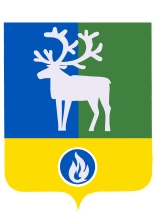 ХАНТЫ-МАНСИЙСКИЙ АВТОНОМНЫЙ ОКРУГ-ЮГРАБЕЛОЯРСКИЙ РАЙОНСЕЛЬСКОЕ ПОСЕЛЕНИЕ КАЗЫМСОВЕТ ДЕПУТАТОВ РЕШЕНИЕот __ декабря 2018 года                                                                                                         № __Об утверждении Правил благоустройства территориисельского поселения Казым Руководствуясь Федеральным законом от 6 октября 2003 года № 131-ФЗ            «Об общих принципах организации местного самоуправления в Российской Федерации», в целях комфортного проживания граждан, поддержания и улучшения санитарного и эстетического состояния территории сельского поселения Казым, Совет депутатов сельского поселения Казым р е ш и л:Утвердить Правила благоустройства территории сельского поселения Казым согласно приложению к настоящему решению.Признать утратившим силу:….Глава сельского поселения Казым                		                                       ПРИЛОЖЕНИЕк решению Совета депутатовсельского поселения Казымот _________ 2018 года № ___П Р А В И Л Аблагоустройства территории сельского поселения КазымГЛАВА 1. Общие положенияСтатья 1. Общие положения, принципы и подходыПравила благоустройства территории сельского поселения Казым (далее – Правила) разработаны на основании Федерального закона от 06.10.2003 № 131-ФЗ «Об общих принципах организации местного самоуправления в Российской Федерации» и иных нормативных правовых актов Российской Федерации, а также нормативных правовых актов Ханты-Мансийского автономного округа – Югры, Устава сельского поселения Казым, иных муниципальных правовых актов и учитывают Методические рекомендации для подготовки правил благоустройства территорий поселений, городских округов, внутригородских районов, утвержденные приказом Министерства строительства и жилищно-коммунального хозяйства Российской Федерации от 13.04.2017 № 711/пр «Об утверждении методических рекомендаций для подготовки правил благоустройства территорий поселений, городских округов, внутригородских районов».Правила устанавливают единые и обязательные требования к благоустройству и элементам благоустройства на территории сельского поселения Казым (далее также – поселение, сельское поселение, село, населенный пункт), определяют перечень мероприятий по благоустройству территории сельского поселения, порядок и периодичность их проведения.Правила устанавливают обязательные нормы поведения для физических лиц, юридических лиц, лиц, осуществляющих деятельность без образования юридического лица (индивидуальных предпринимателей), на территории сельского поселения и регламентируют деятельность органов местного самоуправления при решении вопросов местного значения в сфере благоустройства территории сельского поселения Казым.Благоустройство территории сельского поселения Казым регламентируется настоящими Правилами, а также нормативно-правовыми и нормативно-техническими актами (СНиП, СанПиН, ГОСТ и др.) Российской Федерации и Ханты-Мансийского автономного округа – Югры.Администрацией сельского поселения Казым (далее также Администрация) обеспечивается своевременная актуализация и корректировка настоящих Правил с целью их приведения в соответствие с требованиями действующего законодательства, но не реже чем один раз в пять лет.К деятельности по благоустройству территорий относится разработка проектной документации по благоустройству территории, выполнение мероприятий по благоустройству территории и содержание объектов благоустройства.Под проектной документацией по благоустройству территорий понимается пакет документации, основанной на стратегии развития муниципального образования и концепции, отражающей потребности жителей такого муниципального образования (далее – проектная документация).Проектная документация должна содержать материалы в текстовой и графической форме и определять проектные решения по благоустройству территории. Состав проектной документации может быть различным в зависимости от того, к какому объекту благоустройства он относится. Предлагаемые в проектной документации по благоустройству решения готовятся по результатам социологических, маркетинговых, архитектурных, градостроительных и иных исследований, социально-экономической оценки эффективности проектных решений.В целях благоустройства территорий сельского поселения приоритетной является реализация комплексных проектов по благоустройству, предусматривающих одновременное использование различных элементов благоустройства, обеспечивающих повышение удобства использования и визуальной привлекательности благоустраиваемой территории.Содержание объектов благоустройства осуществляется путем поддержания в надлежащем техническом, физическом, эстетическом состоянии объектов благоустройства, их отдельных элементов в соответствии с эксплуатационными требованиями. При разработке и выборе проектов по благоустройству территорий важным критерием является стоимость их эксплуатации и содержания.Администрация сельского поселения определяет границы и организует деятельность юридических и физических лиц по содержанию и благоустройству территорий, если иное не установлено правовыми актами органов местного самоуправления сельского поселения Казым.Для целей настоящих Правил к объектам благоустройства относятся территории различного функционального назначения, на которых осуществляется деятельность по благоустройству, в том числе, детские площадки, спортивные и другие площадки отдыха и досуга; площадки для выгула и дрессировки собак; площадки автостоянок; улицы (в том числе пешеходные) и дороги; парки, скверы, иные зеленые зоны; площади, набережные и другие территории; технические зоны транспортных, инженерных коммуникаций, водоохранные зоны; места (площадки) накопления твердых коммунальных отходов (контейнерные площадки, площадки для складирования отдельных групп коммунальных отходов и др.).К элементам благоустройства в настоящих Правилах относятся: элементы озеленения; покрытия; ограждения (заборы); водные устройства; уличное коммунально-бытовое и техническое оборудование; игровое и спортивное оборудование; элементы освещения; средства размещения информации и рекламные конструкции; малые архитектурные формы и городская мебель; некапитальные нестационарные сооружения; элементы объектов капитального строительства.Участниками деятельности по благоустройству могут выступать:1) население сельского поселения, которое формирует запрос на благоустройство и принимает участие в оценке предлагаемых решений. В отдельных случаях жители сельского поселения участвуют в выполнении работ. Жители могут быть представлены общественными организациями и объединениями;2) представители органов местного самоуправления сельского поселения, которые формируют техническое задание, выбирают исполнителей и обеспечивают финансирование в пределах своих полномочий;3) хозяйствующие субъекты, осуществляющие деятельность на территории сельского поселения, которые могут участвовать в формировании запроса на благоустройство, а также в финансировании мероприятий по благоустройству;4) представители профессионального сообщества, в том числе ландшафтные архитекторы, специалисты по благоустройству и озеленению, архитекторы и дизайнеры, разрабатывающие концепции и проекты благоустройства, рабочую документацию;5) исполнители работ, специалисты по благоустройству и озеленению, в том числе возведению малых архитектурных форм;6) иные лица.12. Организация работ по благоустройству территории, уборке, обеспечению чистоты и порядка, озеленению возлагается на владельцев и пользователей земельных участков, владельцев, собственников и пользователей зданий, строений  и сооружений, расположенных на данных земельных участках.13. Администрация за счет средств местного бюджета обеспечивает содержание и эксплуатацию элементов и объектов благоустройства, озеленения, являющихся собственностью муниципального образования сельского поселения, а также выполнение мероприятий по организации благоустройства территорий общего пользования населенных пунктов в границах сельского поселения с учетом требований настоящих Правил и действующего законодательства.14. Выполнение работ по благоустройству на территории сельского поселения, в том числе на территориях общественного, жилого, производственного, рекреационного назначения, на территориях транспортных и инженерных коммуникаций, осуществляется всеми субъектами деятельности с учетом требований действующего законодательства, настоящих Правил, с учетом современных требований по формированию комфортной городской среды на территории муниципального образования, по обеспечению условий доступности для инвалидов.Статья 2. Основные понятияВ настоящих Правилах используются понятия в значениях, определенных нормативно-правовыми и нормативно-техническими актами Российской Федерации и Ханты-Мансийского автономного округа – Югры.ГЛАВА 2. Общие требования к состоянию общественных пространств, состоянию и облику зданий различного назначения и разной формы собственности, к объектам благоустройства и их отдельным элементамСтатья 3. Элементы озелененияОсновными типами насаждений и озеленения населенных пунктов в границах сельского поселения являются: массивы, группы, солитеры, живые изгороди,  шпалеры, газоны, цветники, различные виды посадок (аллейные, рядовые, букетные). В зависимости от выбора типов насаждений определяется объемно-пространственная структура насаждений и обеспечивается визуально-композиционные и функциональные связи участков озелененных территорий между собой и с застройкой населенного пункта.На территории сельского поселения могут использоваться два вида озеленения: стационарное – посадка растений в грунт, мобильное – посадка растений в специальные передвижные емкости (контейнеры, вазоны).При проектировании озеленения учитываются минимальные расстояния посадок деревьев и кустарников до инженерных сетей, зданий и сооружений, установленные законодательством Российской Федерации.Допускается посадка кустарников в охранных зонах инженерных сетей водоснабжения, электроснабжения, линий связи при условии согласования проектируемого озеленения с собственниками инженерных сетей.При воздействии неблагоприятных техногенных и климатических факторов на различные территории населенного пункта формируются защитные насаждения. При воздействии нескольких факторов выбирается ведущий по интенсивности и (или) наиболее значимый для функционального назначения территории.Для защиты от ветра используются зеленые насаждения ажурной конструкции с вертикальной сомкнутостью полога 60-70%.Шумозащитные насаждения проектируются в виде однорядных или многорядных посадок деревьев, подкроновое пространство заполняется рядами кустарника.В условиях высокого уровня загрязнения атмосферного воздуха формируются многорядные древесные и кустарниковые посадки: при хорошем режиме проветривания – закрытого типа (смыкание крон), при плохом режиме проветривания – открытого, фильтрующего типа (несмыкание крон).Озеленение территории общего пользования, улично-дорожной сети, работы по содержанию и восстановлению парков, скверов, зеленых зон, содержание и охрана городских лесов осуществляется специализированными организациями по договорам (контрактам) с Администрацией в пределах средств, предусмотренных в бюджете муниципального образования на эти цели.Физические и юридические лица, в собственности или в пользовании которых находятся земельные участки, обеспечивают содержание и сохранность зеленых насаждений, находящихся на этих участках, а также прилегающих территорий и осуществляют: своевременное проведение всех необходимых агротехнических мероприятий (полив, рыхление, санитарную обрезку, борьба с вредителями и болезнями растений, скашивание травы (газоны подлежат стрижке (скашиванию) при высоте травостоя более 20 сантиметров);мероприятия по озеленению территорий;вырубку сухостоя и аварийных деревьев, а также обрезку сухих и поломанных сучьев и ветвей;уборку скошенной травы в течении суток со дня проведения соответствующих работ;своевременный ремонт ограждений зеленых насаждений;информирование Администрации о всех случаях уничтожения и повреждения зеленых насаждений, массового появления вредителей и болезней и принимают меры борьбы с ними, производят замазку ран и дупел на деревьях.При производстве работ по обрезке или реконструкции зеленых насаждений – срезанные ветви, а при вырубке зеленых насаждений – порубочные остатки, должны быть вывезены и (или) утилизированы:в день производства работ, если работы проводятся на территориях, расположенных в существующих границах зоны жилой застройки;в течение 3 дней с момента завершения работ во всех иных случаях.На озеленённой территории сельского поселения (за исключением земель лесного фонда и городских лесов) запрещается:ходить, сидеть и лежать на газонах (исключая луговые);ходить по территории с высаженными саженцами деревьев и кустарников;ломать деревья, кустарники, сучья и ветви, срывать листья и цветы;разбивать палатки, разжигать костры и нарушать правила противопожарной охраны;засорять газоны, цветники, дорожки и водоемы;добывать из деревьев сок, смолу, делать надрезы, надписи и наносить другие механические повреждения, приклеивать к деревьям объявления, номерные знаки, всякого рода указатели, забивать в деревья крючки и гвозди, подвешивать гамаки, качели, веревки, сушить белье на ветвях, прикреплять рекламные конструкции, электропровода, гирлянды, колючую проволоку и другие ограждения, которые могут повредить деревьям;размещать (ездить) транспортные средства, за исключением специальных транспортных средств, осуществляющих уборку, ремонтно-восстановительные работы;мыть транспортные средства;пасти скот;осуществлять выгул собак;производить строительные и ремонтные работы без ограждений насаждений щитами, гарантирующими защиту их от повреждений;обнажать корни деревьев на расстоянии ближе 1,5 м от ствола и засыпать шейки деревьев землей или строительным мусором;устраивать свалки мусора, снега и льда, сбрасывать снег с крыш на участках, имеющих зеленые насаждения, без принятия мер, обеспечивающих сохранность деревьев и кустарников;добывать растительную землю, песок и производить другие раскопки;сжигать листья, сметать листья в лотки в период массового листопада, засыпать им стволы деревьев и кустарников (целесообразно собрать их в кучу, не допуская разноса по улицам, удалять в специально отведенные места для компостирования или вывозить на свалку);посыпка химическими препаратами, не разрешенные к применению;сбрасывать смет и другие загрязнения;складировать любые материалы;проводить разрытие для прокладки инженерных коммуникаций без согласования в установленном порядке;разорять муравейник, ловить уничтожать птицу и животных;самовольная вырубка и посадка деревьев и кустарников.  Пребывание граждан в городских лесах осуществляется в соответствии с лесным законодательством Российской Федерации.Рубка деревьев и кустарников (за исключением городских лесов), попадающих в зону застройки и (или) прокладки подземных коммуникаций, установки линий электропередачи и других сооружений, при производстве работ в охранных зонах инженерных сетей и коммуникаций (в том числе сооружений и устройств, обеспечивающих их эксплуатацию), а также в охранных зонах иных объектов, где в соответствии с установленными законодательством Российской Федерации требованиями проводятся работы по вырубке деревьев и кустарников, при плановых работах по ремонту, строительству, реконструкции автомобильных дорог, улиц, инженерных сетей, зданий и сооружений, при проведении переустройства, и (или) перепланировки помещений, и (или) иных работ для обеспечения использования таких помещений в качестве жилых или нежилых, при переводе жилого помещения в нежилое помещение и нежилого помещения в жилое помещение, производится в соответствии с проектной документацией и на основании разрешений на производство соответствующих видов работ.Рубка деревьев и кустарников (за исключением городских лесов) может осуществляться также в следующих случаях:для выполнения установленных требований по обеспечению пожарной безопасности и санитарно-эпидемиологических требований (восстановления уровня освещенности помещений, соответствующего нормативам);для обеспечения нормальной видимости технических средств регулирования дорожного движения, безопасности движения транспорта и пешеходов;вырубки сильноослабленных, усыхающих, сухостойных и аварийных деревьев в целях обеспечения безопасности граждан;для устранения аварий на инженерных коммуникациях, устранения другой опасности, если эта опасность не может быть устранена иными средствами;использования линейных объектов, обеспечения их безаварийного функционирования и эксплуатации, в целях обеспечения безопасности граждан и создания необходимых условий для эксплуатации линейных объектов;для обеспечения телерадиовещания;в целях содержания придомовой территории многоквартирного жилого дома;в рамках муниципальных контрактов по уходу за зелеными насаждениями, по благоустройству территорий.В случаях, указанных в пункте 15 настоящей статьи, лицо планирующее осуществить рубку деревьев и кустарников, информирует в письменной форме Администрацию о сроках выполнения таких работ.Рубка деревьев и кустарников в городских лесах осуществляется в соответствии с лесным законодательством Российской Федерации.Рубка деревьев и кустарников на земельных участках, предоставленных в установленном порядке под индивидуальное жилищное строительство, осуществляют собственники земельных участков самостоятельно за счет собственных средств.Упавшие деревья удаляются лицами, ответственными за содержание территорий.Обрезка ветвей, закрывающих адресные указатели, обеспечивается собственниками зданий, строений, сооружений либо лицами, ответственными за содержание соответствующих территорий, собственниками и (или) лицами, проживающими в индивидуальных жилых домах.Организация использования, охраны, защиты, воспроизводства городских лесов осуществляется силами и средствами специализированных организаций на основании муниципальных контрактов, заключаемых в соответствии с законодательством Российской Федерации и иными нормативными правовыми актами о контрактной системе в сфере закупок в рамках утвержденных бюджетных ассигнований.Статья 4. Виды покрытийПокрытия поверхности обеспечивают условия безопасного и комфортного передвижения, а также формируют архитектурно-художественный облик среды. Для целей благоустройства территории определяются следующие виды покрытий:твердые (капитальные) – монолитные или сборные, выполняемые из асфальтобетона, цементобетона, природного камня и подобных материалов;мягкие (некапитальные) – выполняемые из природных или искусственных сыпучих материалов (песок, щебень, гранитные высевки, керамзит, резиновая крошка и другие), находящихся в естественном состоянии, сухих смесях, уплотненных или укрепленных вяжущими составами;газонные, выполняемые по специальным технологиям подготовки и посадки травяного покрова;комбинированные, представляющие сочетания покрытий, указанных выше.На территории проектируемого объекта не допускается наличие участков почвы без перечисленных в части 1 настоящей статьи видов покрытий, за исключением дорожно-тропиночной сети на участках территории в процессе реконструкции и строительства. Выбор видов покрытия следует принимать в соответствии с их целевым назначением.На территории общественных пространств населенного пункта все преграды (уступы, ступени, пандусы, деревья, осветительное, информационное и уличное техническое оборудование, а также край тротуара в зонах остановок общественного транспорта и переходов через улицу) следует выделять полосами тактильного покрытия. Тактильное покрытие необходимо начинать на расстоянии не менее чем за 0,8 м до преграды, края улицы, начала опасного участка, изменения направления движения и т.п. Если на тактильном покрытии имеются продольные бороздки шириной более 15 мм и глубиной более 6 мм, их не разрешается располагать вдоль направления движения.Покрытия общедоступных детских игровых площадок в селе Казым должно быть выполнено из резиновой крошки.Колористическое решение применяемого вида покрытия необходимо выполнять с учетом цветового решения формируемой среды, а на территориях общественных пространств населенного пункта – соответствующей концепции цветового решения этих территорий.Статья 5. ОгражденияПри создании и благоустройстве ограждений необходимо учитывать принципы функционального разнообразия, организации комфортной пешеходной среды, гармонии с природой в части удовлетворения потребности жителей в полуприватных пространствах (пространствах, открытых для посещения, но преимущественно используемых определенной группой лиц, связанных социальными отношениями или совместным владением недвижимым имуществом), сохранения востребованной жителями сети пешеходных маршрутов, защиты от негативного воздействия газонов и зеленых насаждений общего пользования с учетом требований безопасности.В целях благоустройства на территории сельского поселения предусматривается применение различных видов ограждений, которые различаются по назначению (декоративные, защитные, удерживающие, их сочетание), высоте (низкие, предназначенные для защиты элементов благоустройства, - 0,3 - 0,7 м; средние, предназначенные для ограждения улиц, дорог и проездов, - 0,8 - 1,6 м; высокие, предназначенные для ограждения объектов и территорий с необходимостью ограничения доступа, - 1,7 - 3,0 м), виду материала (металлические, железобетонные и др.), степени проницаемости для взгляда (прозрачные, глухие), степени стационарности (постоянные, временные, передвижные).Проектирование ограждений производится в зависимости от их местоположения и назначения согласно действующим государственным стандартам, нормам и правилам, каталогам сертифицированных изделий, проектам индивидуального проектирования.Ограждения транспортных сооружений села Казым проектируются и устанавливаются в соответствии с требованиями государственных стандартов.Проектирование и строительство постоянных и временных оград производится в соответствии с требованиями раздела 7 СП 82.13330.2016. Свод правил. Благоустройство территорий. Актуализированная редакция СНиП III-10-75 (утвержденный Приказом Минстроя России от 16.12.2016 N 972/пр).На территориях общественного, жилого, рекреационного назначения запрещается проектирование и установка глухих и железобетонных ограждений, применяются декоративные металлические ограждения (за исключением режимных объектов, для которых требования к ограничению доступа предъявляются ведомственными правовыми актами, и участков частной жилой застройки).При проектировании ограждений в местах пересечения с объектами инженерной инфраструктуры предусматривают конструкции, позволяющие производить ремонтные или строительные работы.При монтаже ограждения должна быть выдержана вертикальность, устойчивость к внешним воздействиям. При установке должна быть обеспечена прочность, защищающая пешеходов от наезда автомобилей, расположение ограды не далее 10 см от края газона.Ограждения должны содержаться в чистоте, исправном состоянии, не допускается наличие граффити, надписей и рисунков, за исключением случаев, когда граффити и иные рисунки наносятся в рамках конкурсов, проводимых Администрацией.На территории сельского поселения подлежат использованию следующие типы ограждений: прозрачное ограждение – ограда с применением декоративной решетки, художественного литья из высокопрочного чугуна, элементов ажурных оград из железобетонных конструкций, стальной сетки, штакетника;глухое ограждение – из железобетонных панелей с гладкой плоскостью или с рельефом, каменные, из металлического листа или профиля, деревянной доски и другие экологически чистые непрозрачные строительные материалы; комбинированное ограждение – комбинация из глухих и прозрачных плоскостей с применением отдельных декоративных элементов; живая изгородь – изгородь, представляющая собой рядовую посадку (1-3 ряда) кустарников и деревьев специальных пород, хорошо поддающихся формовке (стрижке). Выбор пород кустарников и деревьев для живых изгородей следует производить с учетом местных почвенно-климатических условий.Применение типов ограждения:прозрачное ограждение – для ограждения административных зданий, офисов предприятий и организаций, образовательных и оздоровительных учреждений, спортивных объектов, гостиниц, парков, скверов, памятных мест, придомовых территорий многоквартирных и индивидуальных жилых домов, части территории предприятий, выходящих на улицы и дороги общего пользования, оказывающие непосредственное влияние на архитектурный облик прилегающей территории;глухое ограждение – для ограждения объектов, ограничение обзора и доступа которых предусмотрено требованиями федеральных законов, правилами техники безопасности, санитарно-гигиеническими и эстетическими требованиями (например, строительные площадки), территории земельных участков под индивидуальную жилую застройку между участками соседних домовладений, части территорий предприятий, не имеющей выхода к улицам и дорогам общего пользования, не оказывающих непосредственное влияние на архитектурный облик прилегающей территории;комбинированное ограждение – для ограждения территории учреждений культуры, спортивных объектов с контролируемым входом, дворовых территорий многоквартирных и индивидуальных жилых домов;живая изгородь – для ограждения земельных участков, используемых для ведения садоводства и огородничества, а также части придомовых территорий индивидуальных жилых домов.В местах примыкания газонов к проездам, стоянкам автотранспорта, местах возможного наезда автомобилей на газон и вытаптывания троп через газон предусматривается размещение бордюрных камней и (или) защитных металлических ограждений высотой не менее 0,7 м. Ограждения размещаются на территории газона с отступом от границы примыкания порядка 0,2 - 0,3 м. Для предотвращения наезда автотранспорта на тепловые камеры, расположенные в зоне твердых покрытий и газонов (кроме основной проезжей части) допускается установка ограждений или бордюрного камня высотой от 0,15 м от уровня грунта (или покрытия) и выше.С целью минимального затенения территории соседнего участка на границе с соседним земельным участком необходимо устанавливать ограждения сетчатые или решетчатые. Допускается устройство глухих ограждений между участками соседних домовладений по согласию смежных землепользователей. Высота ограждений всех типов не должна превышать 2 метров, если иное не установлено действующим законодательством, настоящими Правилами.Строительные площадки (при строительстве, реконструкции, капитальном ремонте объектов, за исключением линейных объектов) ограждаются по всему периметру глухим забором в соответствии с требованиями ГОСТ, строительными нормами и правилами.  Ограждение строительной площадки должно быть устойчивое, прочное; изготавливаться из железобетонных заборных плит, оцинкованного профнастила или обрезной доски. Материалы следует применять высокого качества, имеющие эстетичный вид. Дефектами, сказывающимися на эстетическом виде ограждения являются:отклонение ограждения от вертикали более чем на 2 градуса;наличие изломов железобетонных заборных плит или деревянного настила из обрезной доки, помятостей оцинкованного профнастила;наличие загрязнения на поверхности ограждения, в том числе наличие грязевых подтеков и пятен;наличие граффити (изображений, рисунков, надписей, нанесенных красками, аэрозолями, спреями, чернилами), а также наличие надписей и рисунков, нацарапанных на штукатурке и/или облицовке ограждения.Запрещается наличие в ограждениях строительной площадки проемов, кроме ворот и калиток, контролируемых в течение рабочего времени и запираемых после его окончания.Статья 6. Игровое оборудованиеРазмещение игрового оборудования проектируется с учетом нормативных параметров безопасности. Игровое оборудование должно соответствовать требованиям санитарно-гигиенических норм, охраны жизни и здоровья ребенка, быть удобным в технической эксплуатации, эстетически привлекательным с применением модульного оборудования, обеспечивающего вариантность сочетаний элементов.Требования к материалу игрового оборудования и условиям его обработки:деревянное оборудование, выполненное из твердых пород дерева со специальной обработкой, предотвращающей гниение, усыхание, возгорание, сколы; отполированное, острые углы закруглены;металл следует применять преимущественно для несущих конструкций оборудования, металлические конструкции должны иметь надежные соединения и соответствующую обработку (влагостойкая покраска, антикоррозийное покрытие), выступающие концы болтовых соединений должны быть защищены способом, исключающим травмирование, сварные швы должны быть гладкими;бетонные и железобетонные элементы оборудования следует выполнять из бетона марки не ниже 300, морозостойкостью не менее 150, иметь гладкие поверхности;оборудование из пластика и полимеров следует выполнять с гладкой поверхностью и яркой, чистой цветовой гаммой окраски, не выцветающей от воздействия климатических факторов.В требованиях к конструкциям игрового оборудования не допускаются острые углы, застревание частей тела ребенка, их попадание под элементы оборудования в состоянии движения. Для оказания экстренной помощи детям в комплексы игрового оборудования при глубине внутреннего пространства более 2 метров необходимо предусматривать возможность доступа внутрь в виде отверстий (не менее двух) диаметром не менее 50 сантиметров.Размеры элемента (диаметр сечения) оборудования, позволяющего ребенку ухватиться, должны быть не менее 1,6 сантиметров и не более 4,5 сантиметров в любом направлении. Ширина элемента оборудования, позволяющего ребенку ухватиться, должна быть не более 6 сантиметров.Подвижные и неподвижные элементы оборудования не должны образовывать сдавливающих или режущих поверхностей, а также создавать возможность застревания тела, частей тела или одежды ребенка.Для предупреждения травм при падении детей с оборудования площадки устанавливаются ударопоглощающие покрытия. Для защиты от падения оборудуют перила и ограждения.Статья 7. Спортивное оборудованиеСпортивное оборудование предназначено для всех возрастных групп населения, размещается на спортивных, физкультурных площадках, либо на специально оборудованных пешеходных коммуникациях (тропы здоровья) в составе объектов рекреаций. Спортивное оборудование в виде специальных физкультурных снарядов и тренажеров может быть только заводского изготовления.Игровое и спортивное оборудование на территории населенного пункта представлено игровыми, физкультурно-оздоровительными устройствами, сооружениями и (или) их комплексами. При выборе состава игрового и спортивного оборудования для детей и подростков должно быть обеспечено соответствие оборудования анатомо-физиологическим особенностям разных возрастных групп.Статья 8. Малые архитектурные формыК малым архитектурным формам (далее также - МАФ) относятся элементы монументально-декоративного оформления, устройства для оформления мобильного озеленения, водные устройства, городская мебель, коммунально-бытовое и техническое оборудование.МАФ могут быть стационарными и мобильными, их количество и размещение определяются проектами благоустройства территорий, при изготовлении учитывается соответствие материалов и конструкции МАФ климату и назначению.МАФ для территорий общественно-деловых зон, площадей, улиц, скверов и парков, набережных и бульваров изготавливаются по индивидуальным проектам.При проектировании, выборе МАФ требуется учитывать:соответствие материалов и конструкции МАФ климату и назначению МАФ;антивандальную защищенность - от разрушения, оклейки, нанесения надписей и изображений;возможность ремонта или замены деталей МАФ;защиту от образования наледи и снежных заносов, обеспечение стока воды;удобство обслуживания, а также механизированной и ручной очистки территории рядом с МАФ и под конструкцией;эргономичность конструкций (высоту и наклон спинки, высоту урн и прочее);безопасность для потенциальных пользователей;стилистическое сочетание с другими МАФ и окружающей архитектурой;соответствие характеристикам зоны расположения: утилитарный, минималистический дизайн - для тротуаров дорог, более сложный, с элементами декора - для рекреационных зон и дворов.Общие требования к установке МАФ:расположение, не создающее препятствий для пешеходов;компактная установка на минимальной площади в местах большого скопления людей;устойчивость конструкции;надежная фиксация или обеспечение возможности перемещения в зависимости от условий расположения;наличие в каждой конкретной зоне МАФ рекомендуемых типов для такой зоны.К элементам монументально-декоративного оформления относятся произведения монументально-декоративного искусства (далее – произведения МДИ) – памятники, памятные знаки, монументально-декоративные композиции, скульптуры, монументы, мемориалы, мемориальные доски, охранные доски, въездные знаки и другие произведения, специально предназначенные для площадей, улиц, парков, спортивных комплексов и мест массового отдыха.Памятники – архитектурные или скульптурные композиции в память или в честь какого-либо лица или события.Памятные знаки – локальные тематические произведения с ограниченной сферой восприятия, связанные с историческими событиями, посвященные увековечению события или лица: стела, обелиск, мемориальные доски и другие архитектурные формы.Монументально-декоративные композиции – многоплановые городские, садово-парковые скульптурные композиции, скульптурные композиции на фасадах общественных зданий.Скульптуры – произведения с ярко выраженным общественным характером, адресованные массовому зрителю, устанавливаемые в общественных местах: на улицах и площадях населенного пункта, в парках, на фасадах общественных сооружений.Монументы – памятники значительных размеров в честь каких-либо выдающихся событий или лиц, крупномасштабные объекты, имеющие важное градоформирующее значение, предполагающие масштабное, ансамблевое художественное решение.Мемориалы – архитектурные сооружения, воздвигнутые для увековечения памяти о ком-либо или о чем-либо.Мемориальные доски – плиты, содержащие изображения и текст и увековечивающие память о каком-либо лице или событии, сыгравших большую роль в истории и социальном развитии населенного пункта, округа или страны. Мемориальные доски являются памятными знаками, устанавливаемыми на фасадах зданий, сооружений, связанных с историческими событиями, жизнью и деятельностью выдающихся граждан.Охранные доски – плиты с пояснительным текстом, содержащие основные данные о памятнике истории, культуры и архитектуры местного значения с указанием, что памятник охраняется.Въездные знаки – своего рода «визитные карточки» любого населенного пункта, культурно-исторического, музейного, туристического или промышленного комплекса, зоны отдыха.Произведения МДИ могут устанавливаться на земельных участках или на фасадах зданий, (строений, сооружений).При решении вопроса об установке произведения МДИ должны учитываться особенности предполагаемых мест их установки (вопросы благоустройства, техническое состояние, необходимость ремонтных работ).Архитектурно-художественное решение произведений МДИ не должно противоречить характеру места их установки, особенностям среды,  в которую они привносятся как новый элемент.Размер произведения МДИ определяется объемом декоративных элементов и должен быть соразмерен зданию или сооружению, на котором устанавливается.Произведения МДИ должны отвечать высоким нравственным и эстетическим требованиям, выполняться только из прочных долговечных материалов (мрамора, гранита, чугуна, бронзы и других видов камня и металла или их сочетаний).Произведения МДИ должны создаваться на высоком профессиональном уровне с проработкой архитектурной и скульптурной частей специалистами, имеющими соответствующее образование и квалификацию.Критериями принятия решений об увековечении памяти являются:значимость события в истории сельского поселения, Белоярского района, Ханты-Мансийского автономного округа - Югры, Российской Федерации;наличие официально признанных достижений личности в государственной, общественной, политической, военной, производственной и хозяйственной деятельности, в науке, технике, литературе, искусстве, культуре, спорте, за особый вклад в определенную сферу деятельности, принесший долговременную пользу населенному пункту, Белоярскому району, Ханты-Мансийскому автономному округу - Югре, Российской Федерации.При решении вопроса об установке произведения МДИ учитывается наличие или отсутствие иных форм увековечения памяти данного исторического события или гражданина на территории населенного пункта.Инициатива об установке произведений МДИ на территории сельского поселения принадлежит органам государственной власти Ханты-Мансийского автономного округа - Югры, главе Белоярского района, группе депутатов Думы Белоярского района или Совета сельского поселения в количестве не менее пяти человек, администрации сельского поселения или Белоярского района, главе сельского поселения, организациям, осуществляющим свою деятельность на территории сельского поселения, а также группе граждан, обладающих активным избирательным правом, численностью не менее 10 человек.Установка произведения МДИ осуществляется в соответствии с порядком, утвержденным администрацией сельского поселения Казым.Содержание и ремонт произведений МДИ, а также благоустройство прилегающих к ним участков производится инициаторами установки, за исключением произведений МДИ, изготовленных и установленных за счёт средств бюджета сельского поселения и (или) переданных в установленном порядке на баланс муниципального учреждения, за которым закреплены соответствующие функции.Статья 9. Уличное коммунально-бытовое и техническое оборудованиеУличное коммунально-бытовое оборудование представлено различными видами мусоросборников - бункерами-накопителями, контейнерами, урнами. Основными требованиями при выборе того или иного вида коммунально-бытового оборудования являются: экологичность, безопасность (отсутствие острых углов), удобство в пользовании, легкость очистки, эстетический внешний вид.Для сбора твердых коммунальных отходов на улицах, площадях, объектах рекреации в обязательном порядке устанавливаются урны у входов: в объекты торговли и оказания услуг, объекты общественного питания (в том числе нестационарные торговые объекты), другие учреждения общественного назначения, жилые многоквартирные дома и сооружения транспорта (вокзалы, аэропорты). Интервал при расстановке урн (без учета обязательной расстановки у вышеперечисленных объектов) должен составлять: на основных пешеходных коммуникациях - не более 60 метров, других территорий населенного пункта - не более 100 метров. На рекреационных территориях расстановка урн предусматривается у скамей, некапитальных объектов, ориентированных на продажу продуктов питания. Кроме того, урны следует устанавливать на остановках общественного пассажирского транспорта, возле нестационарных торговых объектов с торговой площадью. Во всех случаях расстановка урн не должна мешать передвижению пешеходов, проезду инвалидных и детских колясок.Урны, расположенные на остановках общественного пассажирского транспорта, предназначены для сброса отходов, образующихся у пассажиров общественного транспорта во время поездки или ожидания на остановочном пункте.К уличному техническому оборудованию относятся элементы инженерного оборудования (в том числе подъемные площадки для инвалидных колясок, люки смотровых колодцев, решетки дождеприемных колодцев, вентиляционные шахты подземных коммуникаций).Элементы инженерного оборудования не должны противоречить техническим условиям, в том числе: крышки люков смотровых колодцев, расположенных на территории пешеходных коммуникаций, в том числе уличных переходов, должны быть выполнены на одном уровне с покрытием прилегающей поверхности, перепад не должен превышать 1 сантиметра, а зазоры между краем люка и покрытием тротуара – не более 1,5 сантиметров.Статья 10. Некапитальные нестационарные сооруженияНекапитальными нестационарными сооружениями являются сооружения, выполненные из легких конструкций, не предусматривающих устройство заглубленных фундаментов и подземных сооружений – это объекты мелкорозничной торговли, попутного бытового обслуживания и общественного питания, остановочные павильоны, прокат развлекательного оборудования, аттракционы, строения, предназначенные для проведения зрелищных мероприятий и другие объекты некапитального характера.Некапитальные объекты собственников (правообладателей), осуществляющих мелкорозничную торговлю, бытовое обслуживание должны устанавливаться на твердые виды покрытия, оборудоваться осветительным оборудованием, урнами.Обязательным условием размещения нестационарного торгового объекта является разработка проектной документации, которая включает в себя схему планировочной организации, разделы по благоустройству прилегающей территории, архитектурных решений (в т.ч. архитектурной подсветки).Сооружения предприятий мелкорозничной торговли, бытового обслуживания и питания типа палаток, шатров и иных сборно-разборных конструкций допускается размещать на территориях пешеходных зон, в парках, скверах, садах, на бульварах и площадях населенного пункта, если такие объекты предусмотрены проектом обустройства территории при условии, если торговля организуется в рамках проводимых праздничных ярмарок, сельских мероприятий на период проведения данных мероприятий.Не допускается размещение некапитальных нестационарных объектов торговли, в том числе передвижных объектов торговли, за исключением организации торговли в рамках проводимых праздничных ярмарок, сельских мероприятий на период проведения данных мероприятий:на элементах благоустройства, площадках (детских, отдыха, спортивных), транспортных стоянках; на тротуарах, газонах и прочих объектах озеленения;на инженерных сетях и коммуникациях;в охранных зонах инженерных сетей и коммуникаций;в полосах отвода автомобильных дорог;  на обочинах автомобильных дорог общего пользования, кроме остановочных павильонов с торговой площадью; в случае, если размещение нестационарных торговых объектов уменьшает ширину пешеходных зон до 2 метров и менее;в случае, если расстояние от края проезжей части до нестационарного торгового объекта составляет менее 3 метров;в случае, если размещение нестационарных торговых объектов препятствует свободному подъезду пожарной, аварийно-спасательной техники или доступу к объектам инженерной инфраструктуры (объекты энергоснабжения и освещения, колодцы, краны, гидранты и т.д.);в виде сборно-разборных конструкций типа палатки, шатры, тенты и других подобных сооружений;ближе 10 метров от остановочных павильонов, ближе 25 метров от вентиляционных шахт, ближе 20 метров от окон жилых помещений, перед витринами торговых предприятий,  ближе 3 метров от ствола дерева, 1,5 метра от внешней границы кроны кустарников.Запрещается:торговля из ящиков, мешков, картонных коробок или другой случайной тары вне некапитальных нестационарных сооружений;возведение у временно расположенного объекта пристройки, козырька, загородки, решётки, навеса, холодильного и иного оборудования;размещение туалетных кабин на прилегающей территории нестационарного торгового объекта;складирование тары, поддонов, уборочного инвентаря и прочих подобных элементов на крыше нестационарного объекта и на прилегающей к нему территории;При эксплуатации нестационарных торговых объектов собственники указанных объектов, если иное не предусмотрено законом или договором, обязаны:обеспечивать соблюдение требований, предусмотренных нормативными правовыми актами Российской Федерации, Ханты-Мансийского автономного округа – Югры, муниципального образования сельского поселения Казым;обеспечивать содержание прилегающей территории в надлежащем санитарном состоянии;обеспечивать сохранность зеленных насаждений;участвовать в благоустройстве прилегающей территории;производить очистку прилегающей территории от снега, наледи, осуществлять вывоз снежной массы;производить посыпку прилегающей территории противогололедным материалом (при необходимости);производить ежедневный вывоз мусора в соответствии с договором и графиком на вывоз мусора;производить ремонт и замену пришедших в негодность частей конструкций по мере необходимости, а в случаях угрозы безопасности граждан - незамедлительно;содержать нестационарный объект в чистоте и надлежащем техническом (без видимых повреждений строительной части, декоративной отделки и инженерных элементов) и эстетическом состоянии. Статья 11. Оформление и оборудование зданий и сооруженийПроектирование оформления и оборудования зданий и сооружений включает: колористическое решение внешних поверхностей стен, отделку крыши, некоторые вопросы оборудования конструктивных элементов здания (входных групп, цоколей и других), размещение антенн, водосточных труб, отмостки, домовых знаков, защитных сеток.В состав элементов фасадов зданий и сооружений входят:входные группы (ступени, площадки, перила, козырьки над входом, ограждения, стены, двери), входы в подвальные помещения;цоколь здания;внешние поверхности стен, выступающие элементы фасадов (балконы, лоджии, эркеры, карнизы);кровли, включая вентиляционные и дымовые трубы, ограждающие решетки, выходы на кровлю;архитектурные детали и облицовка (колонны, пилястры, фризы и др.);водосточные трубы, включая воронки;парапетные и оконные ограждения, решетки, металлическая отделка окон, балконов, поясков, выступов цоколя, свесов;навесные металлические конструкции (флагодержатели, анкеры, пожарные лестницы, вентиляционное оборудование);стекла, рамы, балконные двери;стационарные ограждения, прилегающие к зданиям;конструкции, устанавливаемые на фасадах, крышах или иных внешних поверхностях зданий и сооружений, в том числе конструкции, устанавливаемые в месте нахождения организации и/или непосредственно в месте реализации товара, оказания услуг в целях оформления зданий для доведения до сведения потребителей информации, указание которой является обязательным в силу статьи 9 Закона РФ от 07.02.1992 N 2300-1 "О защите прав потребителей" (а именно: информации о фирменном наименовании (наименовании) организации, месте ее нахождения (адресе) и режиме ее работы), а также содержащей информацию, которая обязательна к размещению в силу закона или размещается в силу обычая делового оборота и не преследует целей, связанных с рекламой;Колористическое решение при строительстве, реконструкции, капитальном ремонте зданий, строений, сооружений следует принимать с учетом концепции общего цветового решения застройки улиц и территорий муниципального образования (колористического плана), утверждаемой Администрацией сельского поселения.Новое строительство зданий, сооружений и их частей, а также реконструкция и капитальный ремонт, затрагивающие их внешнее оформление (колористическое решение) и оборудование, могут осуществляться только в соответствии материалами архитектурно-градостроительного облика объекта – архитектурные решения здания, строения, сооружения, являющиеся результатом архитектурной деятельности, включающей в себя творческий процесс создания внешнего вида и пространственной организации архитектурного объекта.Вне зависимости от размещения, назначения и эксплуатации объекта в материалах архитектурно-градостроительного облика объекта должно быть отражено архитектурное и колористическое (цветовое) решение всех фасадов данного объекта, включая крышу и цокольную часть (или стилобат), а также отдельные детали и элементы его внешнего оформления (входных групп, крылец, навесов, козырьков, карнизов, балконов, лоджий, эркеров, веранд, террас, арок, витрин, окон, дверей, декоративных элементов и т.п.) и оборудования (антенн, водосточных труб, вентиляционных шахт и решеток, кондиционеров, защитных сеток, солнцезащитных решеток и устройств, домовых знаков и т.п.). Колористическое (цветовое) решение может быть представлено как совместно с архитектурным решением, так и отдельно от него в виде паспорта отделки (окраски) фасадов.В зависимости от размещения, назначения или особенностей эксплуатации объектов в материалах архитектурно-градостроительного облика должно быть отражено:решение по архитектурно-художественному освещению и праздничной подсветке фасадов - для объектов, расположенных вдоль центральных улиц, вдоль площадей и других общественных территорий населенного пункта (или хорошо просматриваемых с них), а также для всех объектов общественного назначения вне зависимости от места их нахождения (исключением являются производственные здания, гаражи, объекты коммунального, складского и инженерного назначения);комплексное решение по размещению на фасадах рекламы и информации - для объектов, на фасадах которых планируется размещение нескольких рекламных, информационных или декоративных элементов (рекламных конструкций, витрин, крышных установок, указателей, товарных или фирменных знаков).Архитектурное решение фасадов объекта должно формироваться с учетом:функционального назначения объекта (жилой, промышленный, административный, культурно-просветительский, физкультурно-спортивный);местоположения объекта в структуре населенного пункта, округа, района, квартала (на пересечении улиц или на замыкании оси улицы, по красной линии застройки, внутри застройки);зон визуального восприятия (участие в формировании силуэта и (или) панорамы застройки, визуальный акцент, визуальная доминанта);типа и стилистики окружающей застройки;тектоники объекта (соотношение несущих и несомых частей сооружения, выраженное в пластических формах; художественное выражение закономерностей, присущих конструктивной системе здания);материала ограждающих конструкций окружающей застройки;возможностей и особенностей материалов, применяемых в ограждающих конструкциях (в том числе материалов облицовки).Колористическое (цветовое) решение фасадов объекта должно формироваться с учетом:колористических (цветовых) особенностей сложившейся окружающей застройки;колористических (цветовых) возможностей и особенностей применяемых ограждающих конструкций и (или) материалов облицовки.Материалы архитектурного градостроительного облика объекта разрабатываются с учетом положений федерального законодательства, законодательства Ханты-Мансийского автономного округа – Югры в области архитектуры и градостроительства, а также настоящих Правил.Для обоснования проектных решений объектов, граничащих с центральными улицами, площадями, другими территориями общего пользования (или хорошо просматриваемых с таких территорий), в составе материалов, отражающих архитектурно-градостроительный облик объектов, могут быть представлены дополнительные графические материалы (развертки по улицам, панорамы, перспективные изображения).При разработке комплексного решения по размещению на фасадах рекламы и информации необходимо учитывать:схему размещения рекламных конструкций;расположение здания или сооружения и ориентацию фасадов, на которых планируется размещение рекламы и информации (во двор, на улицу, на внутриквартальный проезд);количество и дислокацию внутри здания отдельных объектов, имеющих потребность в размещении на фасадах рекламы и информации;законные права всех собственников или иных законных владельцев на использование общей собственности (в том числе собственников жилья в многоквартирных жилых домах);принципы и приемы, заложенные в архитектурном и колористическом (цветовом) решении фасадов;требования действующего законодательства о рекламе и технических регламентов.В комплексном решении по размещению на фасадах рекламы и информации закладываются общие принципы ее размещения в зависимости от архитектурного и колористического (цветового) решения фасадов объекта, их ритмометрических особенностей, пропорций отдельных элементов, несущей способности ограждающих конструкций, а также способов и материалов облицовки фасадов.Для вновь строящихся и реконструируемых объектов заказчик (застройщик) обеспечивает разработку комплексных решений по размещению на фасадах рекламы и информации. Разработка комплексных решений по размещению на фасадах рекламы и информации должна производиться при участии автора архитектурного и колористического (цветового) решения фасадов объекта или по согласованию с автором.Для введенных в эксплуатацию (существующих) объектов собственники и иные законные владельцы, заинтересованные в архитектурно-художественном освещении и праздничной подсветке фасадов или в размещении на фасадах рекламных, информационных и декоративных элементов, разрабатывают соответствующие разделы проекта совместно за счет собственных средств, учитывая при этом права других законных владельцев помещений, расположенных в данных объектах (в том числе права владельцев жилых помещений в многоквартирных жилых домах в соответствии с Жилищным кодексом Российской Федерации).Отдельные вывески, а также информационные, декоративные и рекламные элементы должны выполняться в строгом соответствии с комплексным решением в части мест размещения, масштаба и размеров, а также в соответствии со статьей 13 настоящих Правил.Для отдельных вывесок и информационных элементов (содержащих только обязательные сведения), если они изготовлены и размещены в соответствии с согласованным комплексным решением, соответствуют статье 13 настоящих Правил, дополнительного согласования или выдачи разрешения не требуется ни в случае их первоначальной установки, ни в случае замены.Для размещения рекламы (содержащей сведения, отличные от обязательных), в том числе при соответствии ее согласованному комплексному проекту, необходимо получение разрешения на установку и эксплуатацию рекламной конструкции в порядке, предусмотренном Федеральным законом от 13.03.2006 № 38-ФЗ «О рекламе».Запрещается:неупорядоченное (хаотичное, бессистемное) размещение на фасадах рекламы и информации вне зависимости от принадлежности и способов исполнения, выполненное в нарушение комплексного проекта размещения на фасадах рекламы и информации либо при его отсутствии;проектирование и размещение рекламы и информации над окнами и витринами помещений, не относящихся к объекту рекламирования;дублирование рекламы и информации на фасаде (как абсолютно идентичных, так и имеющих различный вариант исполнения, но содержащих одинаковую информацию);размещение на фасадах временных информационных баннеров («скоро открытие», «мы открылись», «sale» (скидки) и т.п.), если специальное место размещения временных сменных баннеров не предусмотрено комплексным проектом, за исключением размещения такой информации внутри витрин;размещение информации или рекламы в виде баннеров, растяжек, перетяжек, панно и других подобных конструкций;размещение обязательного наименования - вывески с нарушением требований, указанных в статье 13 настоящих Правил;Размещение наружных кондиционеров и антенн типа «тарелка» на фасадах зданий должно быть упорядоченно по отношению друг к другу и к другим деталям и элементам фасадов, закрытых декоративными экранами или ограждениями.Ввод кабелей сетей систем электросвязи, а также абонентских слаботочных сетей в жилые и общественные здания должен быть выполнен в подземном исполнении.На зданиях и сооружениях сельского поселения предусматривается размещение следующих домовых знаков: указатель наименования улицы, указатель номера дома, указатели номеров подъезда и квартир, международный символ доступности объекта для инвалидов, флагодержатели, памятные доски, полигонометрический знак, указатель пожарного гидранта, указатель грунтовых геодезических знаков, указатели камер магистрали и колодцев водопроводной сети, указатель канализации, указатель сооружений подземного газопровода. Состав домовых знаков на конкретном здании и условия их размещения определяется функциональным назначением и местоположением зданий относительно улично-дорожной сети населенного пункта.Собственник здания, сооружения или лицо, которое владеет зданием, сооружением на ином законном основании (на праве аренды, хозяйственного ведения, оперативного управления и другое, а в случае если зданием является многоквартирный дом - собственники помещений в многоквартирном доме, либо уполномоченные собственниками помещений в многоквартирном доме лица) обязаны поддерживать в исправном состоянии фасады зданий и сооружений и сохранять их архитектурно-художественный облик.Фасады зданий не должны иметь видимых повреждений строительной части, декоративной отделки и инженерных элементов и должны поддерживаться в надлежащем эстетическом состоянии.Нарушение композиции фасада за счет произвольного изменения архитектурного облика, остекления, оборудования балконов и лоджий, устройства новых балконов и лоджий или ликвидации (изменение) существующих не допускается.При перепланировке квартир или нежилых помещений в многоквартирном жилом доме допускается замена окон в габаритах существующего оконного проема без изменения фасада многоквартирного дома.При эксплуатации и ремонте балконов и лоджий не допускается их произвольное остекление и изменение габаритов, изменение цветового решения, рисунка ограждений и других элементов устройства и оборудования балконов и лоджий, соответствующих общему архитектурному облику фасада.Владельцы (правообладатели) зданий и сооружений и иные лица, на которых возложены соответствующие обязанности, обязаны обеспечивать регулярную очистку элементов оборудования, текущий ремонт фасадов и ограждающих конструкций.Входные группы зданий жилого и общественного назначения следует оборудовать осветительным оборудованием, навесом (козырьком), элементами сопряжения поверхностей (ступени и т.п.), устройствами и приспособлениями для перемещения инвалидов и маломобильных групп населения (пандусы, перила). Необходимо предусматривать при входных группах площадки с твердыми видами покрытия и различными приемами озеленения. Организация площадок при входах может быть предусмотрена как в границах территории участка, так и на прилегающих к входным группам общественных территориях.Конструкции и детали фасада должны быть выполнены из материалов, обладающих стойкостью к возможным воздействиям влаги, низких температур, при наличии агрессивной среды, биологических и других неблагоприятных факторов согласно СП 28.13330.2017, утвержденных Приказом Министерства строительства и жилищно-коммунального хозяйства Российской Федерации от 27 февраля 2017 года № 127/пр, а также с учетом методического пособия «Противопожарные мероприятия при проектировании фасадных систем» (разработанного Министерством строительства и жилищно-коммунального хозяйства РФ, Федеральным автономным учреждением «Федеральный центр нормирования, стандартизации и оценки соответствия в строительстве» 2017 года.Статья 12. ПлощадкиНа территории населенных пунктов в границах сельского поселения необходимо предусматривать следующие виды площадок: для игр детей, отдыха взрослых, занятий спортом, установки мусоросборников, выгула и дрессировки собак, стоянок автомобилей.Детские площадки.Детские площадки предназначены для игр и активного отдыха детей разных возрастов: преддошкольного (до трех лет), дошкольного (от трех до семи лет), школьного возраста (7 - 12 лет). Площадки могут быть организованы в виде отдельных площадок для разных возрастных групп или как комплексные площадки с зонированием по возрастным интересам. Для детей старшего школьного возраста (12 - 16 лет) организуются спортивно-игровые комплексы (микроскалодромы, велодромы и т.п.) и оборудование специальных мест для катания на самокатах, роликовых досках и коньках.Площадки для игр детей на территориях жилого назначения проектируются исходя из установленных региональными нормативами градостроительного проектирования Ханты-Мансийского автономного округа - Югры норм расчета. Размеры и условия размещения площадок проектируются в зависимости от возрастных групп детей и места размещения жилой застройки в сельском поселении.В условиях высокоплотной застройки размеры площадок должны приниматься в зависимости от имеющихся территориальных возможностей с компенсацией нормативных показателей на прилегающих территориях населенного пункта или в составе застройки.При проектировании жилых домов детские площадки должны быть изолированы от транзитного пешеходного движения, проездов, разворотных площадок, гостевых стоянок, площадок для установки мусоросборников, участков постоянного и временного хранения автотранспортных средств.При реконструкции детских площадок во избежание травматизма предотвращается наличие на территории площадки выступающих корней или нависающих низких веток, остатков старого, срезанного оборудования (стоек, фундаментов), находящихся над поверхностью земли, не заглубленных в землю металлических перемычек (как правило, у турников и качелей). При реконструкции прилегающих территорий детские площадки изолируются от мест ведения работ и складирования строительных материалов.Обязательный перечень элементов благоустройства территории на детской площадке включает мягкие виды покрытия, элементы сопряжения поверхности площадки с газоном, озеленение, игровое оборудование, скамьи и урны, осветительное оборудование. Площадки должны быть оборудованы ударопоглощающим покрытием в соответствии с ГОСТ Р 52169-2012. Национальный стандарт Российской Федерации. Оборудование и покрытия детских игровых площадок. Безопасность конструкции и методы испытаний. Общие требования (утвержденный Приказом Росстандарта от 23.11.2012 N 1148-ст).В песке песочниц детских площадок не должно быть примесей зерен гравия, ила и глины. Для песочниц следует применять просеянный мытый речной песок. Применение горного песка не допускается.Деревья с восточной и северной стороны площадки должны высаживаться не ближе 3 м, а с южной и западной - не ближе 1 м от края площадки до оси дерева. На площадках дошкольного возраста не допускается применение видов растений с колючками. На всех видах детских площадок не допускается применение растений с ядовитыми плодами.Площадки отдыха взрослого населения.Площадки отдыха предназначены для тихого отдыха и настольных игр взрослого населения, их размещают на участках жилой застройки, в парках и лесопарках. Расстояние от границы площадки отдыха до мест хранения автомобилей устанавливается согласно действующим санитарным нормам и правилам. Расстояние от окон жилых домов до границ площадок тихого отдыха устанавливается в размере не менее 10 м, площадок шумных настольных игр - не менее 25 м.Площадки отдыха на жилых территориях проектируются исходя из установленных региональными нормативами градостроительного проектирования Ханты-Мансийского автономного округа - Югры норм расчета.Обязательный перечень элементов благоустройства на площадке отдыха включает твердые виды покрытия, элементы сопряжения поверхности площадки с газоном, озеленение, скамьи для отдыха, скамьи и столы, урны (как минимум по одной у каждой скамьи), осветительное оборудование.При совмещении площадок отдыха и детских площадок не допускается устройство твердых видов покрытия в зоне детских игр.Применяется периметральное озеленение, одиночные посадки деревьев и кустарников, цветники, мобильное озеленение. Площадки-лужайки должны быть окружены группами деревьев и кустарников, покрытие - из устойчивых к вытаптыванию видов трав. Не допускается применение растений с ядовитыми плодами.Функционирование осветительного оборудования обеспечивается в режиме освещения территории, на которой расположена площадка.Спортивные площадки.Спортивные площадки, предназначенные для занятий физкультурой и спортом всех возрастных групп населения, проектируются в составе территорий жилого и рекреационного назначения, участков спортивных сооружений, участков общеобразовательных школ. Проектирование спортивных площадок ведется в зависимости от вида специализации площадки. Расстояние от границы площадки до мест хранения легковых автомобилей устанавливается согласно действующим санитарным нормам и правилам.Размещение и проектирование благоустройства спортивного ядра на территории участков общеобразовательных школ ведется с учетом обслуживания населения прилегающей жилой застройки. Минимальное расстояние от границ спортплощадок до окон жилых домов принимается от 20 до 40 метров в зависимости от шумовых характеристик площадки.Обязательный перечень элементов благоустройства территории на спортивной площадке включает мягкие или газонные виды покрытия, спортивное оборудование. Выполняется озеленение и ограждение площадки.Контейнерные площадки.Контейнерные площадки - места (площадки) накопления твердых коммунальных отходов (далее также ТКО), обустроенные в соответствии с требованиями законодательства Российской Федерации в области охраны окружающей среды и законодательства Российской Федерации в области обеспечения санитарно-эпидемиологического благополучия населения и предназначенные для размещения контейнеров и бункеров. Наличие таких мест (площадок) рекомендуется предусматривать в составе территорий и участков любого функционального назначения, где могут накапливаться ТКО.Места (площадки) накопления ТКО создаются органами местного самоуправления сельского поселения Казым, за исключением установленных законодательством Российской Федерации случаев, когда такая обязанность лежит на других лицах. Органы местного самоуправления сельского поселения Казым создают места (площадки) накопления ТКО путем принятия решения в соответствии с требованиями настоящих правил, требованиями законодательства Российской Федерации в области санитарно-эпидемиологического благополучия населения и иного законодательства Российской Федерации, устанавливающего требования к местам (площадкам) накопления ТКО.Лица, ответственные за содержание контейнерных площадок, обязаны обеспечить размещение на них информации о собственнике контейнерных площадок, об обслуживаемых объектах, об организации, осуществляющей транспортирование отходов с данной площадки, контактного телефона для обращений, графика вывоза отходов, а также информации, предостерегающей владельцев автотранспорта о недопустимости загромождения подъезда специализированного автотранспорта, разгружающего контейнеры.Площадки размещают удаленными от окон жилых зданий, границ участков детских учреждений, границ земельных участков на территории дачных и садоводческих кооперативов, мест отдыха на расстояние не менее 20 м, на участках жилой застройки - не далее 100 м от входов, считая по пешеходным дорожкам от дальнего подъезда, при этом территория площадки должна примыкать к проездам, но не мешать проезду транспорта. В районах сложившейся застройки, где нет возможности соблюдения установленных разрывов от мест временного хранения отходов, проектирование и установка площадки осуществляется с учетом дополнительных мероприятий по поддержанию санитарно-эпидемиологического благополучия населения. При обособленном размещении площадки (вдали от проездов) предусматривается возможность удобного подъезда транспорта для очистки контейнеров и наличия разворотных площадок (12 м x 12 м).В качестве размера площадки на один контейнер принимается 2 - 3 кв. м. Между контейнером и краем площадки размер прохода устанавливается не менее 1,0 м, между контейнерами - не менее 0,35 м. Площадки проектируются на основании действующих санитарных норм и правил и государственных стандартов.Уклон покрытия площадки устанавливается составляющим 5 - 10% в сторону проезжей части, чтобы не допускать застаивания воды и скатывания контейнера.Функционирование осветительного оборудования устанавливается в режиме освещения прилегающей территории с высотой опор не менее 3 метров.При проектировании новых, реконструкции и эксплуатации существующих контейнерных площадок необходимо предусматривать раздельное накопление ТКО собственниками ТКО по видам и (или) группам ТКО. Обязанность обустройства раздельного накопления ТКО возлагается на собственников контейнерных площадок.Контейнерные площадки для раздельного накопления ТКО рекомендуется обустраивать в соответствии со схемой, представленной на рисунке 3 настоящих Правил.Рисунок 3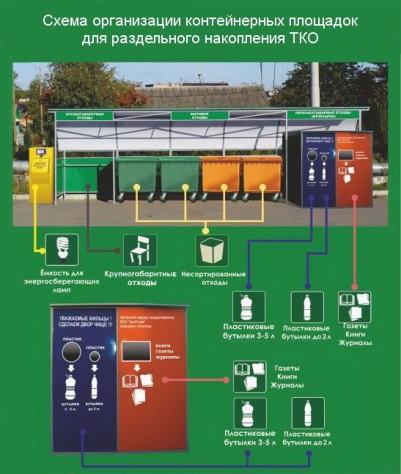 Определение схемы расположения мест (площадок) ТКО и ведение реестра мест (площадок) накопления ТКО осуществляется в соответствии с правилами, утвержденными Правительством Российской Федерации.Накопление ТКО осуществляется в соответствии с постановлением администрации Белоярского района от 20.12.2017 № 1229 «О порядке накопления твердых коммунальных отходов (в том числе их раздельного накопления) в Белоярском районе» и настоящими правилами.Площадки для автостоянок.Обязательный перечень элементов благоустройства территории на площадках автостоянок включает: твердые виды покрытия;элементы сопряжения поверхностей; разделительные элементы; осветительное и информационное оборудование.Ответственность за содержание (уборку) парковочных карманов возложена:на собственников земельных участков, на территории которых расположены парковочные карманы, либо на их арендаторов (иных правообладателей), если законом или договором не предусмотрено иное;на уполномоченную собственниками помещений в многоквартирных домах организацию в случае размещения парковочных карманов в границах придомовой территории.Площадки для выгула и дрессировки собак.Площадки для выгула собак должны размещаться на территориях свободных от зеленых насаждений, за пределами первого и второго поясов зон санитарной охраны источников питьевого водоснабжения.Размеры площадок для выгула собак, размещаемые на территориях жилого назначения, должны составлять 400-600 квадратных метров, на прочих территориях - до 800 квадратных метров. В условиях сложившейся застройки можно принимать уменьшенный размер площадок для выгула домашних животных, исходя из имеющихся территориальных возможностей. Доступность площадок для выгула домашних животных - не далее 400 метров, на территории микрорайонов с плотной жилой застройкой - не далее 600 метров. Расстояние от границы площадки для выгула домашних животных до окон жилых и общественных зданий принимается не менее 25 метров, а до участков детских учреждений, школ, детских, спортивных площадок (сооружений), площадок отдыха - не менее 40 метров.Площадки для дрессировки собак должны размещаться на удалении от застройки жилого и общественного назначения не менее чем на 50 метров. Размер площадки принимается порядка 2000 квадратных метров.Обязательный перечень элементов благоустройства территории на площадке для дрессировки собак включает: мягкие или газонные виды покрытия;озеленение; ограждение; скамьи и урны (не менее 2-х на площадку); информационный стенд с правилами пользования площадкой;осветительное оборудование; специальное тренировочное оборудование.Для покрытия поверхности части площадки, предназначенной для выгула домашних животных, предусматривается выровненная поверхность, обеспечивающая хороший дренаж, не травмирующая конечности животных (газонное, песчаное, песчано-земляное покрытие), а также удобство для регулярной уборки и обновления. Поверхность части площадки, предназначенной для владельцев домашних животных, проектируется с твердым или комбинированным видом покрытия (плитка, утопленная в газон, и др.). Подход к площадке для выгула домашних животных оборудуется твердым видом покрытия.Озеленение площадки для выгула домашних животных проектируется из периметральных плотных посадок высокого кустарника в виде живой изгороди или вертикального озеленения.Ограждение специальной площадки для выгула домашних животных предусматривается высотой не менее 2 метров. Расстояние между элементами и секциями ограждения, его нижним краем и землей не должно позволять животному покинуть площадку или причинить себе травму.Площадки для дрессировки собак должны быть оборудованы учебными, тренировочными, спортивными снарядами и сооружениями, навесом от дождя, утепленным бытовым помещением для хранения инвентаря, оборудования и отдыха инструкторов.Эксплуатация и содержание площадок для выгула собак осуществляется правообладателями земельных участков, на которых они расположены. Статья 13. Информационные конструкцииИнформационная конструкция – объект благоустройства, выполняющий функцию информирования населения населенного пункта в границах сельского поселения.На территории населенного пункта сельского поселения осуществляется размещение информационных конструкций следующих видов:указатели наименований элементов планировочной структуры (улиц, микрорайонов, площадей, проездов, проспектов, шоссе, набережных, скверов, мостов), указатели номеров домов;вывески - информационные конструкции, размещаемые на фасадах, крышах или иных внешних поверхностях (внешних ограждающих конструкциях) зданий, строений, сооружений, в витринах, на внешних поверхностях нестационарных торговых объектов в месте нахождения или осуществления деятельности организации или индивидуального предпринимателя, содержащие:сведения о профиле деятельности организации, индивидуального предпринимателя и (или) виде реализуемых ими товаров, оказываемых услуг и (или) их наименование (фирменное наименование, коммерческое обозначение, изображение товарного знака, знака обслуживания) в целях извещения неопределенного круга лиц о фактическом местоположении (месте осуществления деятельности) данной организации, индивидуального предпринимателя;сведения, размещаемые в случаях, предусмотренных Законом Российской Федерации от 07.02.1992 № 2300-1 «О защите прав потребителей»;Размещение информационных конструкций, указанных в подпункте «а» пункта 2 части 2 настоящей статьи, в виде отдельно стоящих конструкций допускается только при условии их установки в границах земельного участка, на котором располагаются здания, строения, сооружения, являющиеся местом нахождения, осуществления деятельности организации, индивидуального предпринимателя, сведения о которых содержатся в данных информационных конструкциях и которым указанные здания, строения, сооружения и земельный участок принадлежат на праве собственности или ином вещном праве. При этом если в здании находятся несколько организаций (индивидуальных предпринимателей), необходимая информация размещается на одной отдельно стоящей конструкции упорядочено. Внешний вид таких информационных конструкций определяется в соответствии с дизайн-проектом размещения вывески, разработанным в соответствии с требованиями части 11 настоящей статьи.При формировании архитектурного решения зданий, сооружений в рамках их строительства или реконструкции с изменением внешнего облика здания в составе паспорта фасадов здания или сооружения, в том числе определяются места размещения информационных конструкций на фасадах, крышах данных объектов, а также их типы и габариты (длина, ширина, высота и т.д.).Информационные конструкции, размещаемые в населенном пункте, должны быть безопасны, спроектированы, изготовлены и установлены в соответствии с требованиями технических регламентов, строительных норм и правил, государственных стандартов, требованиями к конструкциям и их размещению, а также не нарушать внешний архитектурный облик населенного пункта.Требования к размещению информационных конструкций (Вывесок), содержащих сведения о профиле деятельности организации, индивидуального предпринимателя и (или) виде реализуемых ими товаров, оказываемых услуг и (или) их наименование (фирменное наименование, коммерческое обозначение, изображение товарного знака, знака  обслуживания).Информационные конструкции, указанные в подпункте «а» пункта 3 части 2 настоящей статьи размещаются на фасадах, крышах, на (в) витринах (с внешней и внутренней поверхности остекления) зданий, строений, сооружений. На (в) окнах Вывески размещаются в соответствии с требованиями, установленными Правилами к размещению информационных конструкций (Вывесок) на (в) витринах.На фасадах одного здания, строения, сооружения организация, индивидуальный предприниматель вправе установить не более одной Вывески одного из следующих типов (за исключением случаев, предусмотренных настоящими Правилами):настенная конструкция (конструкция Вывески располагается параллельно поверхности фасадов объектов и (или) их конструктивных элементов);консольная конструкция (конструкция Вывески располагается перпендикулярно к поверхности фасадов объектов и (или) их конструктивных элементов);витринная конструкция (конструкция Вывески располагается на внешней или внутренней стороне остекления витрины).Вывески размещаются в виде единичной конструкции и (или) комплекса идентичных взаимосвязанных элементов одной информационной конструкции, указанных в частях 6.7 – 6.9 настоящей статьи. Консольные Вывески размещаются только в виде единичной конструкции.Витринные конструкции, размещаемые организацией, индивидуальным предпринимателем в витрине на внешней и (или) с внутренней стороны остекления витрины, признаются комплексом идентичных и (или) взаимосвязанных элементов единой информационной конструкции в случае их размещения в соответствии с требованиями настоящей статьи в более чем одной витрине.Организации, индивидуальные предприниматели осуществляют размещение Вывесок на плоских участках фасада, свободных от архитектурных элементов, исключительно в пределах площади внешних поверхностей объекта, соответствующей фактическим размерам занимаемых данными организациями, индивидуальными предпринимателями помещений. При размещении на одном фасаде объекта одновременно Вывесок нескольких организаций, индивидуальных предпринимателей указанные Вывески размещаются в один высотный ряд на единой горизонтальной линии (на одном уровне, высоте).Вывески состоят из информационного поля (текстовая часть) - буквы,  буквенные символы, аббревиатура, цифры, и могут включать следующие элементы:декоративно-художественные элементы - логотипы, знаки, символы, декоративные элементы фирменного стиля;элементы крепления;подложку.Высота Вывески не должна превышать 0,50 м, за исключением случаев, предусмотренных настоящей статьей.В случае если Вывеска представляет собой объемные символы без использования подложки, высота Вывески не должна превышать 0,75 м (с учетом высоты выносных элементов строчных и прописных букв за пределами размера основного шрифта (не более 0,50 м), а также высоты декоративно-художественных элементов).На Вывеске может быть организована подсветка. Подсветка Вывески должна иметь немерцающий, приглушенный свет, не создавать прямых направленных лучей в окна жилых помещений.Настенные конструкции, размещаемые на фасадах зданий, строений, сооружений, должны соответствовать следующим требованиям:настенные конструкции размещаются над входом или окнами помещений, указанных в пункте 9.5 настоящей статьи, на единой горизонтальной оси с иными настенными конструкциями, установленными в пределах фасада;размещение уникальных Вывесок (предусмотренных пунктом 9.15 настоящей статьи) осуществляется в соответствии с дизайн-проектом размещения Вывески, разработанным и согласованным в соответствии с требованиями части 11 настоящей статьи;максимальный размер настенных конструкций, размещаемых организациями, индивидуальными предпринимателями на фасадах зданий, строений, сооружений, не должен превышать: по высоте - 0,50 м, по длине - 70 процентов от длины фасада, соответствующей занимаемым данными организациями, индивидуальными предпринимателями помещениям, но не более 15 м для единичной конструкции; при наличии на фасаде здания, строения, сооружения в месте размещения Вывески элементов систем газоснабжения и (или) водоотведения (водосточных труб) размещение настенных конструкций осуществляется при условии обеспечения безопасности указанных систем и обеспечения доступа к ним; в случае расположения на одном фасаде здания, строения, сооружения нескольких информационных конструкций указанные конструкции располагаются в одной плоскости относительно вертикальной плоскости фасада, на котором они размещены;при наличии на фасаде объекта фриза настенная конструкция размещается исключительно на фризе в соответствии со следующими требованиями:конструкции настенных Вывесок, допускаемых к размещению на фризе, представляют собой объемные символы (без использования подложки либо с использованием подложки), а также световые короба (в случаях, установленных в пятом абзаце настоящего подпункта);при использовании в настенной конструкции, размещаемой на фризе, подложки, указанная подложка размещается на фризе на длину, соответствующую физическим размерам занимаемых соответствующими организациями, индивидуальными предпринимателями помещений. Высота подложки, используемой для размещения настенной конструкции на фризе, равняется высоте фриза. Общая высота информационного поля (текстовой части), а также декоративно-художественных элементов настенной конструкции, размещаемой на фризе в виде объемных символов, допускается не более 70 процентов высоты фриза (с учетом высоты выносных элементов строчных и прописных букв за пределами размера основного шрифта, а также высоты декоративно-художественных элементов) и не более 0,5 м., а их длина - не более 70 процентов длины фриза. Объемные символы, используемые в настенной конструкции на фризе,  размещаются на единой горизонтальной оси. В случае размещения на одном фризе нескольких настенных конструкций для них допускается организация единой подложки для размещения объемных символов;запрещается размещение на одном фризе Вывесок в разном конструктивном исполнении (без использования подложки, с использованием подложки и в виде светового короба);размещение настенной конструкции (настенных конструкций) в виде светового короба (световых коробов) на фризе допускается только при условии организации данного светового короба (световых коробов) на всю высоту соответствующего фриза;при наличии козырька на фасаде объекта настенная конструкция размещается на фризе козырька строго в габаритах указанного фриза;запрещается размещение настенной конструкции непосредственно на конструкции козырька;в дополнение к настенной конструкции, размещаемой непосредственно               на фасадах зданий, строений, сооружений, допускается размещение вывесок на дверях входных групп, в том числе методом нанесения трафаретной печати или выполнения аппликаций из самоклеящихся пленок на остекление дверей. Максимальный размер данных Вывесок не должен превышать: по высоте - 0,40 м, по длине - 0,30 м. При этом текст такой вывески должен соответствовать тексту настенной конструкции.Консольные конструкции располагаются в одной горизонтальной плоскости фасада, на границах и внешних углах зданий, строений, сооружений в соответствии со следующими требованиями:расстояние между консольными конструкциями менее 10 м не допускается;расстояние от уровня земли до нижнего края консольной конструкции должно быть не менее 2,50 м;консольная конструкция не должна находиться более чем на 0,20 м от края фасада, а крайняя точка ее лицевой стороны - на расстоянии более чем 1 м от плоскости фасада. В высоту консольная конструкция не должна превышать 1 м;при наличии на фасаде объекта настенных конструкций консольные конструкции располагаются с ними на единой горизонтальной оси.Витринные конструкции размещаются на внешней или внутренней стороне остекления витрины объектов.При размещении Вывесок запрещается:в случае размещения Вывесок на фасадах, крышах зданий, строений, сооружений:нарушение геометрических параметров (размеров) вывесок (за исключением случаев размещения вывесок на торговых, развлекательных центрах в соответствии с дизайн-проектом, разработанным и согласованным в соответствии с требованиями части 11 настоящей статьи);вертикальный порядок расположения букв на информационном поле информационной конструкции;нарушение установленных требований к местам размещения Вывесок;размещение Вывесок на козырьках зданий, строений, сооружений;полное или частичное перекрытие (закрытие) оконных и дверных проемов,            а также витражей и витрин;размещение Вывесок в границах жилых помещений, в том числе на глухих торцах многоквартирных жилых домов;размещение Вывесок на глухих торцевых фасадах зданий, строений, сооружений;размещение Вывесок на крышах;размещение Вывесок на архитектурных деталях фасадов объектов (в том числе на колоннах, пилястрах, орнаментах, лепнине);размещение Вывесок на расстоянии ближе, чем 1 м от мемориальных досок;перекрытие (закрытие) указателей наименований улиц и номеров домов;размещение настенных Вывесок одна над другой; размещение консольных Вывесок на расстоянии менее 10 м друг от друга, а также одной консольной вывески над другой;размещение Вывесок путем непосредственного нанесения на поверхность фасада декоративно-художественного и (или) текстового изображения (методом покраски, наклейки и иными методами);размещение Вывесок с помощью демонстрации постеров на динамических системах смены изображений (роллерные системы, системы поворотных панелей - призматроны и др.) или с помощью изображения, демонстрируемого на электронных носителях (экраны, бегущая строка и т.д.); размещение Вывесок с использованием картона, ткани, баннерной ткани;размещение Вывесок с использованием неоновых светильников, мигающих (мерцающих) элементов;размещение Вывесок на ограждающих конструкциях: заборах, шлагбаумах, ограждениях, перилах и т.д.;размещение Вывесок в виде отдельно стоящих сборно-разборных (складных) конструкций – штендеров;размещение Вывесок на внешних поверхностях объектов незавершенного строительства;Требования к размещению информационных конструкций (вывесок) в соответствии с Законом Российской Федерации от 7 февраля 1992 года № 2300-1 «О защите прав потребителей».Информационные конструкции (вывески), указанные в подпункте «б» пункта 3 части 2 настоящей статьи (далее – информационная табличка), размещаются на доступном для обозрения месте плоских участков фасада, свободных от архитектурных элементов, непосредственно у входа (справа или слева) в здание, строение, сооружение или помещение или на входных дверях в помещение, в котором фактически находится (осуществляет деятельность) организация или индивидуальный предприниматель, сведения о котором содержатся в данной информационной конструкции.Для одной организации, индивидуального предпринимателя на одном объекте устанавливается не более одной информационной таблички.Расстояние от уровня земли (пола входной группы) до верхнего края информационной таблички не должно превышать 2 м.Информационная табличка размещается на единой горизонтальной оси с иными аналогичными информационными конструкциями в пределах фасада.Информационная табличка состоит из информационного поля (текстовой части). Допустимый размер информационной таблички составляет: не более 0,60 м по длине; не более 0,40 м по высоте. При этом высота букв, знаков, размещаемых на информационной табличке, не превышает 0,10 м.Допускается размещение информационных табличек на дверях входных групп, в том числе методом нанесения трафаретной печати или аппликаций из самоклеящихся пленок на остекление дверей. Максимальный размер информационных табличек не превышает: по высоте - 0,40 м; по длине - 0,30 м.При наличии на дверях входных групп Вывески информационная табличка размещается на данных дверях входных групп в один ряд на едином горизонтальном или вертикальном уровне (на одном уровне, высоте, длине) с указанной вывеской.В случае размещения в одном объекте нескольких организаций, индивидуальных предпринимателей общая площадь информационных табличек, устанавливаемых на фасадах объекта перед одним входом, не должна превышать 2 кв. м. При этом параметры (размеры) информационных конструкций, размещаемых перед одним входом, должны быть идентичными и не превышать размеры, установленные в пункте 10.5 настоящей статьи, а расстояние от уровня земли (пола входной группы) до верхнего края информационной конструкции, расположенной на наиболее высоком уровне, не должно превышать 2 м.Размещение информационных табличек на оконных проемах не допускается.Информационные таблички могут иметь внутреннюю подсветку.Требования к содержанию информационных конструкций.Содержание информационных конструкций, указанных в пунктах 1 части 2 настоящей статьи, размещенных в виде отдельно стоящих конструкций, осуществляется органами местного самоуправления сельского поселения Казым за счет средств бюджета сельского поселения.Содержание информационных конструкций, указанных в пункте 3 части 2 настоящей статьи осуществляется организацией, индивидуальным предпринимателем, которые являются собственниками (правообладателями) конструкции, сведения о которых содержатся в данных информационных конструкциях и в месте фактического нахождения (осуществления деятельности) которых данные информационные конструкции размещены.Информационные конструкции должны содержаться в технически исправном состоянии, быть очищенными от грязи и иного мусора. Не допускается наличие на информационных конструкциях механических повреждений, прорывов размещаемых на них полотен, а также нарушение целостности конструкции. Металлические элементы информационных конструкций должны быть очищены от ржавчины и окрашены.Размещение на информационных конструкциях объявлений, посторонних надписей, изображений и других сообщений, не относящихся к данной информационной конструкции, запрещено.Очистка информационных конструкций от грязи и мусора проводится по мере необходимости (по мере загрязнения информационной конструкции).Печатные материалы (афиши) на территории сельского поселения Казым размещаются только на специально установленных афишных тумбах, досках объявлений. Запрещается производить размещение (расклейку, вывешивание) афиш, объявлений, листовок, плакатов и других печатных материалов информационного и агитационного характера, а также производить надписи, рисунки краской и другими трудносмываемыми составами на стенах зданий, сооружений, остановочных павильонах, столбах, деревьях, опорах наружного освещения и рекламных конструкций, распределительных щитах, оградах, перилах и других объектах, не предназначенных для целей распространения информационных материалов.Статья 14. Требования по организации навигацииНавигация в населенном пункте осуществляется посредством размещения номерных знаков (далее также адресные знаки, адресные указатели, аншлаги) и указателей на мачтах (далее – навигационный указатель).Административные, производственные, общественные здания, сооружения, жилые дома, в том числе индивидуальные, в обязательном порядке оборудуются адресными указателями с наименованием улицы, квартала, микрорайона, переулка и т.п., а также с указанием номера дома, здания.Многоквартирные дома в обязательном порядке оборудуются указателями номеров подъездов и квартир.Номерные знаки размещаются на фасадах объектов в соответствии со следующими требованиями:адресные знаки устанавливаются на фасаде здания, обращенном к проезжей части элемента улично-дорожной сети или внутриквартального проезда;на зданиях, имеющих протяженность более 40 метров, номерные знаки устанавливаются на обеих сторонах фасада;номерной знак представляет собой табличку на синем фоне, буквы и номер белого цвета, по периметру пластинки рамка белого цвета;аншлаги с наименованием элемента транспортно-пешеходной сети, номерные знаки устанавливаются на высоте от 2,5 до 3,5 метров от уровня земли, на расстоянии не более 1,0 метра от угла здания.Адресные указатели и нумерация домов располагаются на зданиях, домах преимущественно в угловой их части, а на зданиях, домах, расположенных на перекрестках, с обеих сторон дома.Навигационные указатели не могут размещаться на одной опоре, в одном створе и в одном сечении с дорожными знаками и светофорами, и ближе 25 метров к дорожным знакам, а также ограничивать их видимость или мешать их восприятию водителями транспортных средств и пешеходами.Размещение знаково-информационных систем не должно препятствовать визуальному восприятию объектов капитального строительства.Адресные знаки, указанные в части 2 настоящей статьи, размещаются собственниками зданий строений сооружений.Установку навигационных указателей обеспечивает Администрация за счет бюджета сельского поселения.Собственники домов, зданий, строений, сооружений или организации, осуществляющие управление многоквартирными домами, обслуживающие организации обязаны содержать адресные указатели в чистоте и исправном состоянии.Навигацию требуется размещать в удобных местах, не перекрывая архитектурные элементы зданий.Статья 15. Освещение и осветительное оборудованиеОсвещение, как неотъемлемая составляющая комфортной среды населенного пункта, обеспечивает не только требования безопасности движения людей и транспорта, но и является частью гармоничного пространства вечернего облика населенного пункта.В искусственном освещении населенных пунктов различаются отдельные элементы, действующие совместно, активно влияющие друг на друга. Такими элементами являются: освещение проезжей части населенного пункта, световые указатели, освещение архитектурных сооружений, малых архитектурных форм, монументов, зеленых насаждений, информационных и рекламных конструкций.В различных градостроительных условиях необходимо предусматривать функциональное, архитектурное и информационное освещение.Организация освещения территорий общественного назначения осуществляется органами местного самоуправления сельского поселения за счет бюджета. Освещение иных территорий населенного пункта осуществляется за счет лиц, являющихся собственниками (арендаторами) отведенных им в установленном порядке земельных участков, в том числе по договорам со специализированными организациями.При проектировании осветительных установок должны обеспечиваться:количественные и качественные показатели, предусмотренные действующими нормами;надежность работы установок согласно Правилам устройства электроустановок (ПУЭ), безопасность населения, обслуживающего персонала и, в необходимых случаях, защищенность от вандализма;экономичность и энергоэффективность применяемых установок, рациональное распределение и использование электроэнергии;эстетика элементов осветительных установок, их дизайн, качество материалов и изделий с учетом восприятия в дневное и ночное время;удобство обслуживания и управления при разных режимах работы установок.Функциональное освещение (ФО) осуществляется стационарными установками освещения дорожных покрытий и пространств в транспортных и пешеходных зонах.В обычных установках светильники необходимо располагать на опорах (венчающие, консольные), подвесах или фасадах (бра, плафоны) на высоте от 3 до 15 метров. Их необходимо применять в транспортных и пешеходных зонах, как наиболее традиционные.В парапетных установках светильники встраивают линией или пунктиром в парапет высотой до 1,2 м, ограждающий проезжую часть путепроводов, мостов, эстакад, пандусов, развязок, а также тротуары и площадки. Их применение обосновывается технико-экономическими и (или) художественными аргументами.Светильники, встроенные в ступени, подпорные стенки, ограждения, цоколи зданий и сооружений, МАФ, используются для освещения пешеходных зон территорий общественного назначения.Архитектурное освещение (далее – АО) применяют для формирования художественно-выразительной визуальной среды, выявления из темноты и образной интерпретации МАФ, доминантных и достопримечательных объектов, ландшафтных композиций, создания световых ансамблей. Оно осуществляется стационарными или временными установками освещения объектов, главным образом наружного освещения их фасадных поверхностей.К временным установкам АО относится праздничная иллюминация: световые гирлянды, сетки, контурные обтяжки, светографические элементы, панно и объемные композиции из ламп, светодиодов, световодов, световые проекции, лазерные рисунки и т.п.Световая информация (далее – СИ), в том числе световая реклама, должна помогать ориентации пешеходов и водителей автотранспорта в населенном пункте и участвовать в решении светокомпозиционных задач. Учитываются размещение, габариты, формы и светоцветовые параметры элементов такой информации, обеспечивающие четкость восприятия с расчетных расстояний и гармоничность светового ансамбля, не противоречащие действующим правилам дорожного движения и действующим государственным стандартам, не нарушающие комфортность проживания населения.В стационарных установках ФО и АО применяются энергоэффективные источники света, эффективные осветительные приборы и системы, качественные по дизайну и эксплуатационным характеристикам изделия и материалы: опоры, кронштейны, защитные решетки, экраны и конструктивные элементы, отвечающие требованиям действующих национальных стандартов.Источники света в установках ФО выбираются с учетом требований, улучшения ориентации, формирования благоприятных зрительных условий, а также в случае необходимости светоцветового зонирования.В установках АО и СИ используются источники белого или цветного света с учетом формируемых условий световой и цветовой адаптации и суммарного зрительного эффекта, создаваемого совместным действием осветительных установок всех групп, особенно с хроматическим светом, функционирующих в конкретном пространстве населенного пункта или световом ансамбле.В установках ФО транспортных и пешеходных зон применяются осветительные приборы направленного в нижнюю полусферу прямого, рассеянного или отраженного света. Применение светильников с неограниченным светораспределением (типа шаров из прозрачного или светорассеивающего материала) допускается в следующих установках: газонные, на фасадах (типа бра и плафонов) и на опорах с венчающими и консольными приборами.Предприятия, эксплуатирующие объекты архитектурного освещения, в том числе осветительное оборудование, световую рекламу и установки архитектурно-художественного освещения и праздничной подсветки, обязаны ежедневно включать их с наступлением темноты и выключать в светлое время суток.Статья 16. Порядок проведения земляных работЗемляные работы при строительстве, реконструкции объектов капитального строительства производятся на основании разрешения на строительства, в случае если в соответствии с действующим законодательством требуется выдача такого разрешения.Проведение земляных работ при использовании земель или земельного участка, находящихся в государственной или муниципальной собственности без предоставления земельных участков и установления сервитута, публичного сервитута, осуществляется на основании разрешения на использование земель или земельного участка, выданного в порядке, установленном земельным законодательством.В случае осуществления земляных работ (за исключением случаев, указанных в части 1 настоящей статьи) лицо, осуществляющее такие работы обязано:не позднее десяти рабочих дней до начала строительства (проведения земляных работ) проинформировать Администрацию (в письменной форме) о начале и сроках строительства (размещения) объекта и безвозмездно передать в Администрацию проектную документацию на размещаемый объект (в случае, если в соответствии с действующим законодательством требуется подготовка проектной документации);выполнить проектирование в соответствии с документами территориального планирования, градостроительного зонирования и документацией по планировки территорий сельского поселения поселения, а также, в случаях предусмотренных градостроительным законодательством, градостроительным планом земельного участка; осуществить разрытия в соответствии со сроками, предусмотренными в  проекте организации строительства проектной документации, требованиями, установленными в настоящих Правилах;в течение десяти рабочих дней после окончания строительства безвозмездно передать в Администрацию исполнительную топографическую съемку (в случаях предусмотренных частью 4 настоящей статьи) на бумажном и электронном носителях;до начала строительства (в процессе проектирования) согласовать с Администрацией и организациями эксплуатирующие инженерные сети трассировку прохождения сетей инженерно-технического обеспечения.Осуществление земляных работ при благоустройстве территории, строительстве, реконструкции объектов капитального строительства, влекущее изменение форм, размеров, координат и высотных отметок земной поверхности, а также изменение качественных и количественных характеристик объектов благоустройства, объектов капитального строительства, должно сопровождаться выполнением исполнительной топографической съемки, результаты которой в электронном виде должны быть переданы в Администрацию в течении десяти рабочих дней после окончания строительства.Требования к электронному виду исполнительной топографической съемки, указанной в части 4 настоящей статьи: формат Mapinfo и AutoCad, система координат МСК-86, зона 2; топографическая съемка выполняется в масштабе 1:500 с сечением рельефа 0,5 м; геодезическая съемка инженерных коммуникаций выполняется в процессе их прокладки до засыпки траншеи.Исполнительная топографическая съемка (исполнительная схема) должна быть подписана лицом, осуществляющим строительство и согласованна с организациями, эксплуатирующими инженерные сети.Проведение работ по строительству, ремонту, реконструкции коммуникаций подземных и наземных инженерных сетей и объектов, не требующих получения разрешения на строительство, должно осуществляться с соблюдением действующих СП (СНиПов), ГОСТ, правил технической эксплуатации, охраны труда, безопасности и других нормативных документов, а также настоящих Правил.До начала производства земляных работ, связанных с повреждением существующего благоустройства, требуется:установить дорожные знаки в соответствии схемой организации дорожного движения;оградить место производства работ, на ограждениях вывесить табличку с наименованием организации, производящей работы, фамилией ответственного за производство работ лица, номером телефона организации.При производстве работ вблизи проезжей части должна быть обеспечена видимость для водителей и пешеходов, в темное время суток место производства работ должно быть обозначено красными сигнальными фонарями.Ограждение выполняется сплошным и надежным, предотвращающим попадание посторонних лиц на стройплощадку.При производстве земляных работ на проезжей части улиц и дорог асфальт и щебень в пределах траншеи разбирается и вывозится производителем работ в специально отведенное место. Бордюр разбирается, складируется на месте производства работ для дальнейшей установки. При производстве работ на улицах и дорогах, застроенных территориях грунт немедленно вывозится.При производстве работ запрещается:производство земляных работ в случае обнаружения подземных и наземных инженерных сетей и коммуникаций, не указанных в проекте, без согласования с организацией, эксплуатирующей подземные и наземные инженерные сети и коммуникации, даже если эти объекты не мешают производству работ;загрязнение прилегающих участков улиц, засыпка грунтом крышек люков колодцев и камер, решеток дождеприемных колодцев, лотков дорожных покрытий, зеленых насаждений, водопропускных труб, кюветов, газонов, а также складирование материалов и конструкций на трассах действующих подземных коммуникаций, в охранных зонах газопроводов, теплотрасс, линий электропередач и линий связи;производство откачки воды из траншей, котлованов, колодцев на дороги, тротуары. Вода должна быть направлена в существующую дождевую канализацию при ее наличии на данном участке и при условии согласования сброса со специализированной организацией, осуществляющей содержание, эксплуатацию, капитальный и текущий ремонт сетей водопроводно-канализационного хозяйства населенного пункта. При отсутствии дождевой канализации и в зимнее время откачка воды должна производиться в специализированные машины;повреждать существующие здания, строения, сооружения, малые архитектурные формы, объекты размещения рекламы и иной информации, объекты монументального искусства, зеленые насаждения, осуществлять подготовку раствора и бетона непосредственно на проезжей части дорог;загромождать проходы и въезды во дворы;движение строительных машин на гусеничном ходу по прилегающим к строительной площадке и не подлежащим последующему ремонту участкам улично-дорожной сети.Для защиты колодцев, дождеприемных решеток и лотков должны применяться деревянные щиты и короба, обеспечивающие доступ к колодцам, дождеприемникам и лоткам.При восстановлении проезжей части дорог, тротуаров и других объектов с искусственным покрытием необходимо соблюдение следующих условий:конструкция дорожной одежды восстанавливается в соответствии с действующими нормативными документами;вид и состав материалов должен соответствовать использованным ранее при строительстве проезжей части, тротуара или площадки с искусственным покрытием.После производства работ, нарушающих элементы благоустройства, организации, осуществляющие работы, должны восстановить нарушенное благоустройство в полном объеме.Восстановление благоустройства должно выполняться специализированной организацией, имеющей соответствующие допуски, разрешения, в соответствии с действующим законодательством, на выполнение данного вида работ (в случаях, установленных действующим законодательством).Срок восстановления благоустройства территории устанавливается:не более 1 месяца после окончания работ при выполнении земляных работ в весенне-летний период;не позднее 15 июня предстоящего летнего периода для восстановления зеленых насаждений и плодородного слоя почвы при выполнении земляных работ в осенне-зимний период;не позднее 1 августа предстоящего летнего периода для восстановления дорожных покрытий (асфальтобетонные работы).Гарантийный срок на работы по восстановлению благоустройства устанавливается в течение 2 лет.Несоблюдение порядка проведения земляных работ, предусмотренного настоящей статьей влечет ответственность, предусмотренную действующим законодательством.ГЛАВА 3. Правила эксплуатации объектов благоустройстваСтатья 17. Уборка территорийСоблюдение требований по осуществлению технологических операций по летнему и зимнему содержанию автомобильных дорог осуществляется в соответствии с государственными стандартами и нормативами финансовых затрат на содержание, ремонт и капитальный ремонт автомобильных дорог и элементов обустройства улично-дорожной сети населенных пунктов.Дворовые территории, внутридворовые проезды и тротуары, места массового посещения регулярно подметаются от пыли и очищаются от коммунальных отходов.Юридические лица и индивидуальные предприниматели, осуществляющие свою деятельность на территории сельского поселения, обязаны регулярно производить уборку принадлежащих им территорий, обеспечивать накопление, в том числе раздельное накопление, транспортирование, обработку, утилизацию, обезвреживание, захоронение всех видов образующихся отходов, в том числе твердых коммунальных отходов, в порядке, установленном федеральным законодательством, законодательством Ханты-Мансийского автономного округа - Югры и муниципальными нормативными правовыми актами, на основании договоров на оказание услуг по обращению с ТКО с региональным оператором и на оказание услуг по обращению с отходами производства и потребления со специализированными организациями, осуществляющими сбор отходов производства и потребления в целях их дальнейшего транспортирования, обработки, утилизации, обезвреживания. Региональный оператор осуществляет сбор, транспортирование, обработку, утилизацию, обезвреживание, захоронение твердых коммунальных отходов самостоятельно или с привлечением операторов по обращению с ТКО по соответствующим договорам.Границы уборки территорий определяются границами земельного участка на основании документов, подтверждающих право собственности или иное вещное право на земельный участок и прилегающей территории.Раздельное накопление ТКО на территории населенного пункта предусматривает разделение ТКО собственниками ТКО по группам отходов (смешанные сухие отходы, влажные (органические отходы), опасные отходы) и по видам отходов (отходы бумаги, отходы пластмасс, отходы стекла, отходы металла). Разделение ТКО по группам отходов является обязательным для всех собственников ТКО, а по видам отходов - на усмотрение собственников ТКО.Состав контейнеров и (или) бункеров-накопителей на каждой контейнерной площадке должен обеспечивать обязательное раздельное накопление ТКО по группам отходов.Контейнеры и (или) бункеры-накопители размещаются (устанавливаются) на специально оборудованных контейнерных площадках. Не допускается устанавливать контейнеры и (или) бункеры-накопители на проезжей части, тротуарах, газонах и в проходных арках домов.В исключительных случаях допускается временная (на срок до 1 суток) установка на дворовых территориях бункеров-накопителей для накопления строительных отходов вблизи мест производства ремонтных работ, выполняемых юридическими, физическими лицами или индивидуальными предпринимателями, при отсутствии на указанных территориях оборудованных контейнерных площадок для установки бункеров-накопителей. Места временной установки бункеров-накопителей должны быть согласованы с собственниками (правообладателями) территории.Очистка урн производится по мере их заполнения, но не реже 1 раза в день. Мойка урн производится по мере загрязнения, но не реже 1 раза в неделю. Покраска урн осуществляется 1 раз в год, а также по мере необходимости. Урны, установленные на придомовых территориях многоквартирных жилых домов, очищаются в соответствии с условиями договора на управление многоквартирным домом.Особенности уборки территории в весенне-летний период.Основной целью весенне-летнего содержания территории населенных пунктов является поддержание в чистоте улиц, дорог, площадей, парков, скверов, мест общего пользования, жилых и промышленных районов, их озеленение.Весенне-летняя уборка территорий производится с наступлением устойчивых положительных температур. Сроки осуществления весенне-летнего содержания устанавливаются ориентировочно с 15 апреля по 15 октября. В зависимости от погодных условий период весенне-летней уборки может быть откорректирован.Весенне-летнее содержание территории производится в плановом порядке и включает в себя:санитарную очистку территорий от отходов;регулярную санитарную очистку и подметание тротуаров, проезжей части улиц, проездов и площадей;уход за зелеными насаждениями.Ежегодно при переходе на весенне-летнюю уборку необходимо тщательно очистить дороги, тротуары и лотки, внутриквартальные проезды, пешеходные дорожки и площадки с усовершенствованным покрытием от наносов, а всю территорию - от накопившихся за зиму отходов, с последующим транспортированием мусора и смета уличного в санкционированные места размещения.Технологические операции и периодичность работ по уборке дорог в весенне-летний период определяются в соответствии с государственными стандартами и согласно условиям договорных обязательств между администрацией и подрядными организациями.Весенне-летняя уборка территорий: подметание, мойка или поливка вручную или с помощью спецмашин должна выполняться преимущественно в ранние утренние и поздние вечерние часы.Технические средства организации дорожного движения (ограждения, дорожные знаки и т.д.) должны постоянно очищаться от песка, грязи по всей поверхности.На территории сельского поселения ежегодно проводится месячник благоустройства, направленный на приведение территорий в соответствие с нормативными требованиями.Месячник благоустройства проводится ежегодно после схода снежного покрова в период подготовки к летнему сезону, исходя из климатических показателей.В течение месячника благоустройства Администрация в соответствии с утвержденными и согласованными планами благоустройства, определяет перечень и сроки выполнения работ по благоустройству территории, необходимых к выполнению в текущем году.Администрация, подрядные организации осуществляют выполнение конкретных работ по благоустройству территорий в соответствии с планами благоустройства и заключенными контрактами.Осуществление работ в течение месячника по благоустройству осуществляется за счет:средств бюджета сельского поселения - в отношении объектов благоустройства, находящихся в муниципальной собственности;собственных средств юридических, физических лиц и индивидуальных предпринимателей, являющихся собственниками (владельцами) объектов благоустройства, а также средств организаций, осуществляющих функции содержания и ремонта общего имущества граждан, - в отношении имущества, принадлежащего на праве собственности, являющегося объектом благоустройства;средств собственников (правообладателей) объектов благоустройства общественного пользования, объектов социальной, культурно-развлекательной, торговой и иных сфер обслуживания населения.Особенности уборки территории в осенне-зимний период.Целью осенне-зимнего содержания территорий сельского поселения является обеспечение бесперебойного и безопасного движения всех видов транспорта и пешеходов в течение всего периода.Сроки осуществления осенне-зимнего содержания устанавливаются ориентировочно с 15 октября по 15 апреля. В зависимости от погодных условий период осенне-зимней уборки может быть откорректирован.Уборка территорий сельского поселения в осенне-зимний период предусматривает:очистку проезжей части автодорог и проездов, тротуаров, площадей, автостоянок от снега, льда, прочих отходов;вывоз снежных масс от зимней уборки улиц (снега, льда) на санкционированные площадки снеготаяния или снегоплавильные пункты;обработку проезжей части автодорог, проездов, площадей, автостоянок и тротуаров противогололедными материалами.В период массового листопада листву необходимо собирать в кучи, не допуская разноса по улицам, и удалять в специально отведенные места. Уборка опавших листьев производится обычными подметально-уборочными машинами или вручную.Организации, производящие уборку территорий населенного пункта, в срок до 1 октября обеспечивают готовность уборочной техники, заготовку и складирование необходимого количества противогололедных материалов.Очистка от снега, льда проезжей части автодорог, проездов, площадей, автостоянок производится в соответствии с ГОСТ Р 50597-2017 «Дороги автомобильные и улицы. Требования к эксплуатационному состоянию, допустимому по условиям обеспечения безопасности дорожного движения. Методы контроля».Снег, лед при ручной уборке тротуаров дворовых территорий (асфальтовых и брусчатых) должен убираться регулярно. При очистке территорий без каких-либо покрытий снег, лед следует убирать по схеме организации движения пешеходов и транспорта, оставляя слой снега для последующего его уплотнения.Очистка от снега и ледяного наката, обработка противогололедными материалами проездов, площадей, тротуаров, обочин дорог, дворовых территорий, осуществляется правообладателями указанных территорий.Механизированная уборка снега с формированием снежного вала в местах, где его наличие создаст угрозу безопасности дорожного движения или может вынудить транспортное средство остановиться в месте, в котором остановка запрещена правилами дорожного движения, производится незамедлительно.Организации, в ведении которых находятся подземные сети, обязаны следить за тем, чтобы крышки люков колодцев были закрыты и очищены от снега и льда, находились на уровне дорожных покрытий, а также своевременно производить ремонт колодцев и восстановление крышек люков.Для сбора и временного накопления снежных масс от зимней уборки улиц (снег, сколы льда) при очистке территорий юридических, физических лиц и индивидуальных предпринимателей на занимаемых ими земельных участках должны быть выделены площадки.Временное складирование снежных масс от зимней уборки улиц при очистке дворовых территорий допускается на специально выделенных площадках.Площадки для временного накопления снежных масс от зимней уборки улиц должны иметь твердое покрытие. Допускается выделение площадок с грунтовым основанием, свободных от зеленых насаждений. Площадки должны быть обеспечены удобными подъездами.После таяния снега на площадках с грунтовым основанием, на которых производилось складирование снежных масс от зимней уборки улиц, необходимо провести работы по восстановлению нарушенного благоустройства.Вывоз накопленных снежных масс от зимней уборки улиц на санкционированные площадки снеготаяния или снегоплавильные пункты должен быть произведен организациями, осуществляющими уборку территории по мере накопления в зависимости от интенсивности снегопада не позднее 10 суток после окончания работ по очистке территории.К первоочередным мероприятиям зимней уборки улиц, дорог и магистралей относятся:обработка проезжей части дорог противогололедными средствами;сгребание и подметание снега, сколов льда;формирование снежного вала для последующего вывоза;выполнение разрывов в валах снега на перекрестках, подъездов к административным и общественным зданиям, выездов с внутриквартальных территорий и т.п.К мероприятиям второй очереди зимней уборки улиц, дорог и магистралей относятся:зачистка дорожных лотков после удаления снега с проезжей части;скалывание льда и уборка снежно-ледяных образований;удаление (вывоз) снежных масс от зимней уборки улиц на санкционированные площадки снеготаяния или снегоплавильные пункты.Снег, счищаемый с проезжей части дорог, улиц и проездов, а также с тротуаров, сдвигается на обочины дорог и в лотковую часть улиц и проездов для временного складирования снежной массы в виде снежных валов, а с подъездов и подходов к зданиям, лестничных сходов - в места, не мешающие проходу пешеходов и проезду транспорта.Формирование снежных валов не допускается:на перекрестках в зоне треугольника видимости;ближе 5 метров от пешеходного перехода;на тротуарах.Места временного складирования снежных масс от зимней уборки улиц после снеготаяния должны быть очищены от отходов и благоустроены.Снегоуборочные работы (механизированное подметание и ручная зачистка) на тротуарах, пешеходных дорожках начинаются сразу по окончании снегопада. При длительных снегопадах циклы снегоочистки и обработки противогололедными средствами должны повторяться, обеспечивая безопасность для пешеходов.Внутридворовые проезды, контейнерные площадки, за исключением контейнерных площадок, расположенных на дорогах общего пользования, подъездные пути к ним, тротуары и другие пешеходные зоны, имеющие усовершенствованное покрытие (асфальт, бетон, тротуарная плитка), должны быть очищены от снега и наледи. Время на очистку и обработку не должно превышать 12 часов после окончания снегопада.Статья 18. Ограничения по вопросам благоустройства территории поселенияВ целях обеспечения благоприятных условий жизнедеятельности населения, поддержания чистоты и порядка на территории населенных пунктов сельского поселения запрещается:сжигание листвы, деревьев, кустарников, ветвей, травы и отходов, обжиг кабеля, в том числе в контейнерах и (или) бункерах-накопителях для накопления отходов и иных емкостях вне специально отведенных для этих целей местах;переполнение контейнеров и (или) бункеров-накопителей для накопления отходов и урн, приводящее к захламлению контейнерных площадок и прилегающих к ним территорий;сброс снега и скола льда в открытые водоемы, под деревья и кустарники, уборка снега с газонов (за исключением газонов в границах улично-дорожной сети);сброс снега и скола льда в ливневую канализацию, смотровые и дождеприемные колодцы, теплофикационные камеры, размещение снега и скола льда на проезжей части дорог, тротуарах, детских и спортивных площадках, трассах тепловых сетей, приваливание снега и скола льда к стенам многоквартирных жилых домов;складирование, загромождение и засорение земель общего пользования, придомовых территорий строительными материалами, металлическим ломом, строительным и бытовым мусором, домашней утварью;мойка механических транспортных средств, а также их ремонт, за исключением зоны производственного использования и зоны инженерной и транспортной инфраструктуры;размещение разукомплектованных транспортных средств вне установленных для этих целей мест;размещение транспортных средств на площадках при входных группах многоквартирных домов, за исключением транспорта экстренных служб в момент исполнения служебных обязанностей;свешивание из жилых и нежилых помещений на фасады многоквартирных домов кабелей, шлангов, пакетов, иных предметов, не являющихся общим имуществом многоквартирного дома;выкладка и демонстрация товаров у торговых объектов, магазинов, торговых комплексов, рынков, нежилых и жилых зданий, строений и сооружений, а также использование для этих целей прилегающих территорий;повреждение и (или) уничтожение объектов и элементов благоустройства, а также зданий, строений, сооружений;добыча растительной земли с озелененных территорий;разведение костров, использование мангалов и иных приспособлений для тепловой обработки пищи с помощью открытого огня на дворовых территориях многоквартирных домов, в парках, скверах, бульварах и на иных территориях вне специально обустроенных площадок;засыпание кюветов и водостоков, а также устройство переездов через водосточные канавы и кюветы без устройства оборудования, обеспечивающего пропуск воды;загрязнение тротуаров, дворов, улиц, парков, площадей и иных территорий населенного пункта экскрементами кошек, собак иных домашних животных, лошадей (пони), иных вьючных или верховых животных при их передвижении по территории населенного пункта;размещение на зданиях, строениях, заборах и ограждениях колючей проволоки (кроме специализированных объектов);стоянка, размещение (парковка) или хранение автотранспортных средств, маломерных судов, а также прицепов, полуприцепов, прицепов-роспусков и иных механизмов, не оборудованных двигателем и предназначенных для движения в составе с механическим транспортным средством, на газонах, цветниках, детских игровых площадках, спортивных площадках, площадках для отдыха населения, хозяйственных площадках, в арках зданий, на тротуарах;благоустройство территорий жилого назначения с помощью автомобильных шин.ГЛАВА 4. Участие населения, собственников зданий (помещений в них), сооружений в благоустройстве территорийСтатья 19. Порядок участия граждан в выполнении социально значимых для сельского поселения работВ соответствии с частью 2 статьи 17 Федерального закона от 06.10.2003 № 131-ФЗ «Об общих принципах организации местного самоуправления в Российской Федерации» органы местного самоуправления вправе принимать решения о привлечении граждан к выполнению на добровольной основе социально значимых работ, таких как работы по благоустройству территорий сельского поселения.Граждане могут быть привлечены к выполнению работ, которые не требуют специальной профессиональной подготовки. К выполнению работ по благоустройству могут привлекаться совершеннолетние трудоспособные жители сельского поселения в свободное от основной работы или учебы время на безвозмездной основе не более чем один раз в три месяца. При этом продолжительность работ не может составлять более четырех часов подряд.Не позднее, чем за пять дней до дня привлечения граждан к выполнению работ по благоустройству, Администрация извещает о данной возможности путем:размещения соответствующих объявлений на официальном сайте Администрации;опубликования соответствующих объявлений в официальных печатных средствах массовой информации;размещения соответствующих объявлений на информационных стендах (стойках) в помещениях органов местного самоуправления;размещения соответствующего сообщения в помещениях многоквартирных домов, определенных решениями общих собраний собственников помещений, в домах и доступного для всех собственников помещений в каждом доме (информационные доски у входных дверей в подъезды домов);иными общедоступными способами.В объявлениях указываются:адрес территории, в отношении которой принято решение о привлечении граждан к выполнению работ по благоустройству;время проведения и перечень работ;лицо, ответственное за организацию и проведение работ по благоустройству.Администрация сельского поселения обеспечивает граждан, привлекаемых к выполнению работ по благоустройству, необходимым инвентарем, инструментом и техникой.Специальной одеждой граждане обеспечивают себя самостоятельно.Статья 20. Порядок участия собственников зданий (помещений в них) и сооружений в осуществляемых на прилегающих территориях мероприятиях по проектированию благоустройства, размещению элементов благоустройства, содержанию объектов благоустройства и элементов благоустройстваДля осуществления участия граждан и иных заинтересованных лиц в процессе принятия решений и реализации проектов комплексного благоустройства используются следующие формы:совместное определение целей и задач по развитию территории, инвентаризация проблем и потенциалов среды;определение основных видов активностей, функциональных зон общественных пространств, под которыми в целях настоящих Правил понимаются части территории населенного пункта, для которых определены границы и преимущественный вид деятельности (функция), для которой предназначена данная часть территории, и их взаимного расположения на выбранной территории. При этом возможно определение нескольких преимущественных видов деятельности для одной и той же функциональной зоны (многофункциональные зоны);обсуждение и выбор типа оборудования, некапитальных объектов, малых архитектурных форм, включая определение их функционального назначения, соответствующих габаритов, стилевого решения, материалов;консультации в выборе типов покрытий, с учетом функционального зонирования территории;консультации по предполагаемым типам озеленения;консультации по предполагаемым типам освещения и осветительного оборудования;участие в разработке проекта, обсуждение решений с архитекторами, ландшафтными архитекторами, проектировщиками и другими профильными специалистами;одобрение проектных решений участниками процесса проектирования и будущими пользователями, включая местных жителей, собственников соседних территорий и других заинтересованных лиц;осуществление общественного контроля над процессом реализации проекта (включая как возможность для контроля со стороны любых заинтересованных сторон, так и формирование рабочей группы, общественного совета проекта, либо наблюдательного совета проекта);осуществление общественного контроля над процессом эксплуатации территории (включая как возможность для контроля со стороны любых заинтересованных сторон, региональных центров общественного контроля, так и формирование рабочей группы, общественного совета проекта, либо наблюдательного совета проекта для проведения регулярной оценки эксплуатации территории).При реализации проектов комплексного благоустройства общественность информируется о планирующихся изменениях и возможности участия в этом процессе.Способ информирования:размещение информации в средствах массовой информации, на официальном сайте органов местного самоуправления;вывешивания афиш и объявлений на информационных стендах вблизи жилых домов, расположенных в непосредственной близости к проектируемому объекту, а также на специальных стендах на самом объекте; в наиболее посещаемых местах (общественные, знаковые места и площадки), в холлах значимых и социальных инфраструктурных объектов, расположенных по соседству с проектируемой территорией или на ней, на площадке проведения общественных обсуждений (в зоне входной группы, на специальных информационных стендах);информирования местных жителей через образовательные организации, в том числе путем организации конкурса рисунков, сбора пожеланий, сочинений, макетов, проектов, распространение анкет и приглашения для родителей учащихся;индивидуальных приглашений участников встречи лично, по электронной почте или по телефону;использование социальных сетей и интернет-ресурсов для обеспечения донесения информации до различных общественных объединений и профессиональных сообществ;установки специальных информационных стендов в местах с большой проходимостью на территории самого объекта проектирования. Стенды могут работать как для сбора анкет, информации и обратной связи, так и в качестве площадок для обнародования всех этапов процесса проектирования и отчетов по итогам проведения общественных обсуждений.Механизмы общественного участия.В целях общественного участия в принятии решений и реализации проектов благоустройства Администрацией проводятся обсуждения проектов благоустройства. Обсуждение проектов проводится с использованием следующих инструментов: анкетирование, опросы, организация и проведение общественных обсуждений или публичных слушаний, школьные проекты (рисунки, сочинения, пожелания, макеты), проведение оценки эксплуатации территории.На каждом этапе проектирования выбираются наиболее подходящие для конкретной ситуации механизмы, наиболее простые и понятные для всех заинтересованных в проекте сторон.Общественный контроль является одним из механизмов общественного участия.Общественный контроль в области благоустройства осуществляется любыми заинтересованными физическими и юридическими лицами, в том числе с использованием технических средств для фото-, видеофиксации, а также интерактивных порталов в сети Интернет. Информация о выявленных и зафиксированных в рамках общественного контроля нарушениях в области благоустройства направляется для принятия мер в Администрацию.Участие лиц, осуществляющих предпринимательскую деятельность, в реализации комплексных проектов по благоустройству и созданию комфортной среды населенного пункта.Создание комфортной среды направлено на повышение привлекательности населенного пункта для частных инвесторов. Реализацию комплексных проектов по благоустройству и созданию комфортной среды рекомендуется осуществлять с учетом интересов лиц, осуществляющих предпринимательскую деятельность, в том числе с привлечением их к участию, которое может заключаться:в создании и предоставлении разного рода услуг и сервисов для посетителей общественных пространств;в приведении в соответствие с требованиями проектных решений фасадов, принадлежащих или арендуемых объектов, в том числе размещенных на них вывесок;в строительстве, реконструкции, реставрации объектов недвижимости;в производстве или размещении элементов благоустройства;в комплексном благоустройстве отдельных территорий, прилегающих к территориям, благоустраиваемым за счет средств бюджетной системы;в организации мероприятий, обеспечивающих приток посетителей на создаваемые общественные пространства;в организации уборки благоустроенных территорий, предоставлении средств для подготовки проектов или проведения творческих конкурсов на разработку архитектурных концепций общественных пространств;в иных формах.В реализации комплексных проектов благоустройства могут принимать участие лица, осуществляющие предпринимательскую деятельность в различных сферах, в том числе в сфере строительства, предоставления услуг общественного питания, оказания туристических услуг, оказания услуг в сфере образования и культуры.Лица, осуществляющие предпринимательскую деятельность, вовлекаются в реализацию комплексных проектов благоустройства на стадии проектирования общественных пространств, подготовки технического задания, выбора зон для благоустройства.Собственники и (или) иные законные владельцы зданий, строений, сооружений, земельных участков (за исключением собственников и (или) иных законных владельцев помещений в многоквартирных домах, земельные участки под которыми не образованы или образованы по границам таких домов) осуществляют обязанности по уборке, очистке и санитарному содержанию прилегающих территорий (земельных участков) в границах, определенных в соответствии с порядком, установленным законом Ханты-Мансийского автономного округа - Югры, а также принимают финансовое участие в содержании прилегающих территорий.Статья 21. Особенности участия собственников и иных и (или) иных законных владельцев индивидуальных жилых домов в содержании прилегающих территорий и элементов благоустройстваСобственники или пользователи домовладений, в том числе используемых для сезонного и временного проживания, обязаны:складировать мусор в специально оборудованных местах;не допускать складирования, хранения топлива, удобрений, строительных и других материалов на уличной стороне домовладения;не допускать хранения разукомплектованных механизмов, автотранспорта, иной техники, мусора на уличной стороне домовладения;не допускать загрязнения прилегающей территории;содержать в надлежащем порядке (очищать, окашивать) проходящие через участок водотоки, а также водосточные канавы в границах участков, на прилегающих улицах и проездах, не допускать подтопления соседних участков, тротуаров, улиц и проездов;содержать в надлежащем состоянии произрастающие на территории (в т.ч. прилегающей территории) зеленые насаждения, обрезать аварийно опасные и сухостойные ветки, удалять аварийно опасные и сухостойные деревья, осуществлять регулярный покос травы;устанавливать и содержать в порядке номерной знак дома.Проведение мероприятий по инвентаризации уровня благоустройства индивидуальных жилых домов и земельных участков, на которых они расположены, обеспечивается Администрацией.По результатам инвентаризации уровня благоустройства индивидуальных жилых домов и земельных участков, на которых они расположены (в т.ч. прилегающей территории), Администрацией разрабатывается регламент частных домовладений, который должен содержать схему благоустройства прилегающих территорий (с типами покрытий и сопряжений), схему расстановки контейнерных площадок, требования к ограждениям домовладений, пояснительную записку. Регламент частных домовладений утверждается постановлением Администрации сельского поселения.С собственниками (пользователями) указанных домов, собственниками (пользователями) земельных участков могут заключаются соглашения об их благоустройстве в соответствии с требованиями настоящих Правил.Статья 22. Порядок контроля за соблюдением правил благоустройстваЗа нарушение Правил лица, указанные в части 3 статьи 1 настоящих Правил, несут ответственность в соответствии с Законом ХМАО – Югры от 11.06.2010 № 102-оз «Об административных правонарушениях».Применение мер административной ответственности не освобождает нарушителя от исполнения обязанности возместить причиненный им материальный ущерб в соответствии с действующим законодательством.Контроль за соблюдением настоящих Правил осуществляется Администрацией сельског поселения в соответствии с полномочиями по решению вопросов местного значения в пределах своей компетенции.